ΥΠΟΥΡΓΕΙΟ ΠΑΙΔΕΙΑΣ ΚΑΙ ΘΡΗΣΚΕΥΜΑΤΩΝ, ΠΟΛΙΤΙΣΜΟΥ ΚΑΙ ΑΘΛΗΤΙΣΜΟΥ	 Ι.Τ.Υ.Ε. «ΔΙΟΦΑΝΤΟΣ»	Αγγελική Ευθυμίου    Ηλίας Δήμος Μαρία Μητσιάκη    Ιουλία ΑντύπαΕικονογραφημένο ΛεξικόΤο Πρώτο μου Λεξικό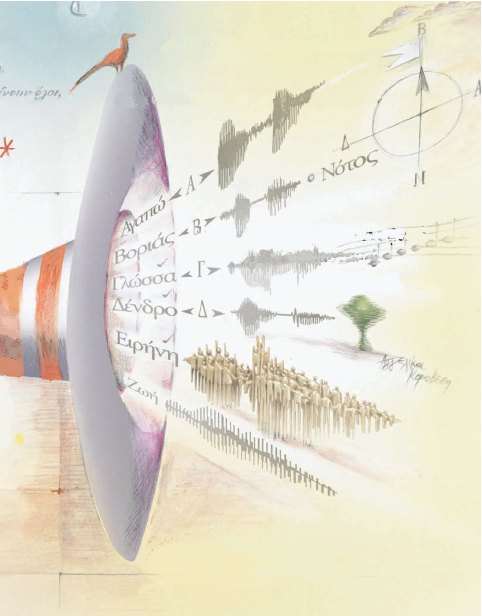 Τόμος 4ος (Δ,δ – Ε,ε (-εμφανίζω))Εικονογραφημένο ΛεξικόΑ΄, Β΄, Γ΄ ΔημοτικούΤο Πρώτο μου ΛεξικόΤόμος 4ος (Δ,δ – Ε,ε (-εμφανίζω))ΣΥΓΓΡΑΦΕΙΣΑγγελική Ευθυμίου, Λέκτ. Δημοκρί-τειου Παν. ΘράκηςΗλίας Δήμος, Εκπαιδευτικός Π.Ε. Μαρία Μητσιάκη, Φιλόλογος Ιουλία Αντύπα, ΛεξικογράφοςΚΡΙΤΕΣ – ΑΞΙΟΛΟΓΗΤΕΣΑ. Ν. Συμεωνίδου-Χριστίδου, Καθηγήτρια Α.Π.Θ. Κωνσταντίνος Παπανδρέου, Σχολικός Σύμβουλος Εμμανουήλ Χαρίτος, Εκπαιδευτικός Π.Ε.ΕΙΚΟΝΟΓΡΑΦΗΣΗΛήδα Βαρβαρούση, Εικονογράφος – ΣκιτσογράφοςΦΙΛΟΛΟΓΙΚΗ ΕΠΙΜΕΛΕΙΑΕλένη Λεοντσίνη, ΦιλόλογοςΥΠΕΥΘΥΝΟΙ ΤΟΥ ΜΑΘΗΜΑΤΟΣ ΚΑΤΑ ΤΗ ΣΥΓΓΡΑΦΗΠέτρος Μπερερής, Σύμβουλος του Παιδαγ. ΙνστιτούτουΧρήστος Παπαρίζος, Σύμβουλος του Παιδαγωγ. Ινστιτ.ΥΠΕΥΘΥΝΗ ΤΟΥ ΥΠΟΕΡΓΟΥDr Αρετή Καραθανάση-Κατσαούνου, Μόνιμη Πάρεδρος του Παιδαγωγικού ΙνστιτούτουΕΞΩΦΥΛΛΟΑγγέλικα Κοροβέση, ζωγράφοςΠΡΟΕΚΤΥΠΩΤΙΚΕΣ ΕΡΓΑΣΙΕΣACCESS Γραφικές Τέχνες Α.Ε.ΠΡΟΣΑΡΜΟΓΗ ΤΟΥ ΒΙΒΛΙΟΥ ΓΙΑ ΜΑΘΗΤΕΣ ΜΕ ΜΕΙΩΜΕΝΗ ΟΡΑΣΗΟμάδα εργασίας για το Ινστιτούτο ΕκπαιδευτικήςΠολιτικήςΠροσαρμογή:  Παναγιώτα Δούρου, ΕκπαιδευτικόςEπιμέλεια: Άννα Μπακάλη, ΕκπαιδευτικόςΕπιστημονικός υπεύθυνος: Βασίλης Κουρμπέτης, Σύμβουλος Α΄ του Υ.ΠΟ.ΠΑΙ.ΘΥπεύθυνη του έργου: Μαρία Γελαστοπούλου, M.Ed. Ειδικής ΑγωγήςΤεχνική υποστήριξη: Κωνσταντίνος Γκυρτής, Δρ. ΠληροφορικήςΥΠΟΥΡΓΕΙΟ ΠΑΙΔΕΙΑΣ ΚΑΙ ΘΡΗΣΚΕΥΜΑΤΩΝ, ΠΟΛΙΤΙΣΜΟΥ ΚΑΙ ΑΘΛΗΤΙΣΜΟΥΙΝΣΤΙΤΟΥΤΟ ΤΕΧΝΟΛΟΓΙΑΣ ΥΠΟΛΟΓΙΣΤΩΝ & ΕΚΔΟΣΕΩΝ «ΔΙΟΦΑΝΤΟΣ»Αγγελική Ευθυμίου    Ηλίας Δήμος Μαρία Μητσιάκη    Ιουλία ΑντύπαΑΝΑΔΟΧΟΣ ΣΥΓΓΡΑΦΗΣ: ΕΛΛΗΝΙΚΑ ΓΡΑΜΜΑΤΑΕικονογραφημένο ΛεξικόΑ΄, Β΄, Γ΄ ΔημοτικούΤο Πρώτο μου ΛεξικόΤόμος 4ος (Δ,δ – Ε,ε (-εμφανίζω))Γ΄ Κ.Π.Σ. / ΕΠΕΑΕΚ ΙΙ / Ενέργεια 2.2.1 / Κατηγορία Πράξεων 2.2.1.α: «Αναμόρφωση των προγραμμάτων σπουδών και συγγραφή νέων εκ-παιδευτικών πακέτων»ΠΑΙΔΑΓΩΓΙΚΟ ΙΝΣΤΙΤΟΥΤΟΔημήτριος ΒλάχοςΟμότιμος Καθηγητής του Α.Π.Θ Πρόεδρος του Παιδαγωγικού Ινστι-τούτουΠράξη µε τίτλο: «Συγγραφή νέων βιβλίων και παραγωγή υποστηρι-κτικού εκπαιδευτικού υλικού µε βά-ση το ΔΕΠΠΣ και τα ΑΠΣ για το Δη-µοτικό και το Nηπιαγωγείο»Επιστηµονικός Υπεύθυνος ΈργουΓεώργιος ΤύπαςΣύμβουλος του Παιδαγωγικού Ινστι-τούτουΑναπληρωτής Επιστημονικός Υπεύθυνος ΈργουΓεώργιος ΟικονόµουΣύμβουλος του Παιδαγωγικού ΙνστιτούτουΈργο συγχρηµατοδοτούµενο 75% από το Ευρωπαϊκό Κοινωνικό Ταμείο και 25% από εθνικούς πόρους.Προέλευση Χάρτη της Ελλάδας«Γνωρίζω την Ελλάδα» Γεωγραφί-α Ε΄ Δημοτικού, Οργανισμός Εκδό-σεως Διδακτικών Βιλίων, Έκδοση Δ΄, Αθήνα 2005δαγκάνα	δαγκώνω	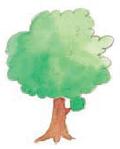 Δ δδαγκάνα [η] ουσιαστικό (δαγκάνες)  αστακός, κάβου-ραςδαγκώνω, δαγκώνομαι ρήμα (δάγκωσα, θα δαγκώσω) Όταν δαγκώνεις κάτι που τρώγεται, το πιάνεις δυνατά με τα δόντια και το κόβεις.  Όταν ένα ζώο σε δαγκώνει, σε πληγώνει με τα δόντια του.  Όταν δαγκώνεις το μολύβι ή το στιλό σου, το κρατάς ανά-μεσα στα δόντια σου και το 	δαγκώνω	δάκρυσφίγγεις χωρίς όμως να το κό-βεις.   Το δάγκωμα του σκύλου είναι η πληγή που μας κάνει ο σκύλος, όταν μας δαγκώσει δυ-νατά με τα δόντια του.   ♫ δα-γκώ-νω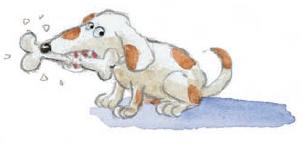 Ο σκύλος δάγκωσε το κόκαλο.δάκρυ [το] ουσιαστικό (δάκρυα)  Τα δάκρυα είναι σταγόνες που τρέχουν από τα μάτια σου κάθε φορά που κλαις.    Όταν δακρύζεις, είσαι λυπημένος και δάκρυ	δανείζω	από τα μάτια σου τρέχουν δά-κρυα.   ♫ δά-κρυδακρύζω ρήμα (δάκρυσα, θα δακρύσω)  δάκρυδανείζω, δανείζομαι ρήμα (δάνεισα, θα δανείσω) Όταν δανείζεις κάτι σε κά-ποιον, του δίνεις κάτι δικό σου με την υπόσχεση να σου το δώ-σει πίσω ύστερα από λίγο και-ρό.    Ο Νίκος δάνεισε το στι-λό του στον Κώστα, επειδή εκεί-νος ξέχασε το δικό του.  Όταν δανείζεσαι κάτι από κά-ποιον, παίρνεις κάτι και υπό-σχεσαι να το επιστρέψεις.   	δανείζω	δαντέλα Όταν κάτι είναι δανεικό, δεν είναι δικό σου αλλά το έχεις πά-ρει από κάποιον άλλο και θα του το επιστρέψεις ύστερα από λίγο. Αν ζεις με δανεικά, παίρ-νεις χρήματα από άλλους με την υπόσχεση ότι θα τα επιστρέ-ψεις.   ♫ δα-νεί-ζωδαντέλα [η] ουσιαστικό (δαντέλες)  Η δαντέλα είναι ένα λεπτό ό-μορφο πλεχτό με τρύπες, φτιαγ-μένο από κλωστές μεταξιού ή βαμβακιού. Δαντέλα είναι και το λεπτό κεντημένο ύφασμα που έχουν οι νυχτικιές, οι μπλούζες, οι φούστες, τα φορέματα και ταδαντέλα	δάσκαλος	- πουκάμισα.   ♫ δα-ντέ-λα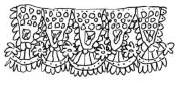 δάπεδο [το] ουσιαστικό (δάπεδα)  Όταν περπατάς στο δάπεδο, περπατάς στο πάτωμα.    Η Α-θηνά έστρωσε ένα χρωματιστό χαλί στο δάπεδο του δωματίου της.   ♫ δά-πε-δοδάσκαλος [ο], δασκάλα [η] ου-σιαστικό (δάσκαλοι, δασκάλες)  Ένας δάσκαλος βοηθά τους 	δάσκαλος	δάσοςανθρώπους να μάθουν κάτι ή τους δείχνει πώς να κάνουν κά-τι.    Η Αλίκη πηγαίνει σε δά-σκαλο χορού για να μάθει να χο-ρεύει.    Η δασκάλα μαθαίνει στα παιδιά του δημοτικού σχο-λείου πώς να διαβάζουν και να γράφουν.   ♫ δά-σκα-λος    ‘στο σχολείο’δάσος [το] ουσιαστικό (δάση)  Το δάσος είναι ένα μεγάλο μέ-ρος με πολλά δέντρα που μεγα-λώνουν μαζί το ένα κοντά στο άλλο.   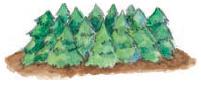 ♫ δά-σοςδάχτυλο	δειλός	δάχτυλο και δάκτυλο [το] ουσιαστικό (δάχτυλα) Τα χέρια και τα πόδια μας καταλήγουν σε πέντε δάχτυλα ♫ δά-χτυ-λο    ‘το σώμα μας’δαχτυλίδι [το] ουσιαστικό (δα-χτυλίδια)  Το δαχτυλίδι μοιάζει με αση-μένιο ή χρυσό κύκλο και το φο-ράμε στο δάχτυλο.   ♫ δα-χτυ-λί-δι   Δες κόσμημαδειλία [η] ουσιαστικό  δειλόςδειλός, δειλή, δειλό επίθετο (δειλοί, δειλές, δειλά)	δειλός	δείχνω Αν είσαι δειλός, αποφεύγεις κάτι δύσκολο, επικίνδυνο ή κου-ραστικό, επειδή φοβάσαι. Ο Κώστας είναι δειλός και φο-βάται να πάει στον οδοντίατρο.   θαρραλέος, γενναίος    Όταν ανοίγεις δειλά την πόρτα, διστά-ζεις προτού την ανοίξεις. Όταν κάποιος είναι δειλός, όλα τα κάνει με δειλία.   ♫ δει-λόςδείπνο [το] ουσιαστικό (δείπνα)  Το δείπνο είναι το τελευταίο γεύμα της μέρας.   ♫ δεί-πνοδείχνω, δείχνομαι ρήμα (έδειξα, θα δείξω)    Όταν δείχνεις κά-που, σηκώνεις το δάχτυλό σουδείχνω	δείχνω	προς τα εκεί που θέλεις να δουν δουν οι άλλοι.    Ο Κώστας έ-δειξε με το δάχτυλό του ένα σπί-τι που είχε καεί στη γειτονιά του.  Όταν δείχνεις κάτι σε κάποι-ον, τον αφήνεις να το δει.    Ο Κώστας ήταν πολύ χαρούμε-νος με το καινούριο του ρολόι κι όλο το έδειχνε στην Αθηνά.  Όταν δείχνεις σε κάποιον πώς να κάνει κάτι, το κάνεις εσύ για σε δει και να το μάθει κι εκεί-νος.     Η κυρία Μαργαρίτα έ-δειξε στην Αθηνά πώς να μαγει-ρεύει μακαρόνια.   Οι δείκτες του ρολογιού δεί-χνουν την ώρα.   ♫ δεί-χνω	δελφίνι	δέμαδελφίνι [το] ουσιαστικό (δελ-φίνια)    Τα δελφίνια είναι με-γάλα, έξυπνα και ήμερα ζώα της θάλασσας με μυτερή μουσούδα και σώμα ψαριού.  Όταν κάποιος κολυμπάει σαν δελφίνι, είναι πολύ καλός κο-λυμβητής. Το ιπτάμενο δελφίνι είναι ένα πολύ γρήγορο πλοίο.   ♫ δελ-φί-νι    ‘η θάλασσα’δέμα [το] ουσιαστικό (δέματα) Όταν φτιάχνεις ένα δέμα, τυ-λίγεις κάτι μέσα σ’ ένα χαρτί και το δένεις.    Ο ταχυδρόμος κρατούσε τρία μεγάλα δέματα για την Αθηνά.δέμα	δέντρο	 Της τα είχε στείλει η Αλίκη από την Κρήτη.   ♫ δέ-μαδέντρο [το] ουσιαστικό (δέντρα)    Το δέντρο είναι ένα ψηλό φυ-τό με ξύλινο κορμό, κλαδιά και φύλλα. Το χριστουγεννιάτικο δέντροείναι ένα αληθινό ή ψεύτικο έλα-το που το στολίζουμε τα Χρι-στούγεννα με πολύχρωμες μπά-λες και φωτάκια.   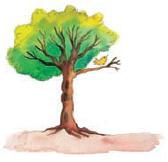 ♫ δέ-ντρο	δένω	δεξιόςδένω, δένομαι ρήμα (έδεσα, θα δέσω)  Όταν δένεις κάτι, περνάς γύ-ρω του σκοινί και κάνεις κόμπο ή φιόγκο.    Ο Κώστας έσκυψε να δέσει τα κορδόνια του. Όταν δένεις κάποιον, περνάς σκοινί γύρω του και το τραβάς σφιχτά. Όταν δένεις ένα τραύμα, το φροντίζεις και περνάς γύρω του επίδεσμο.    δέσιμο   ♫ δέ-νωδεξιός, δεξιά, δεξιό και δεξής, δεξιά, δεξί επίθετο (δεξιοί, δε-ξιές, δεξιά)  Δεξιός είναι αυτός που βρί-δεξιός	δέρμα	σκεται αντίθετα από το μέρος της καρδιάς.    Η Κοκκινοσκου-φίτσα κρατούσε στο δεξί της χέρι ένα καλάθι.    αριστερός    Όταν κάτι βρίσκεται δεξιά, βρί-σκεται στη δεξιά πλευρά.    αριστερά   ♫ δε-ξι-όςδέρμα [το] ουσιαστικό (δέρματα)  Το δέρμα είναι αυτό που κα-λύπτει όλο το σώμα των ανθρώ-πων και των ζώων. Είναι το ε-ξωτερικό μέρος του σώματός τους.    Οι Κινέζοι έχουν κίτρι-νο δέρμα, ενώ οι Ινδιάνοι κόκκι-νο.     Από το δέρμα των ζώων φτιάχνουμε ρούχα, παπούτσια  	-δέρμα	δεσποινίδακαι τσάντες.    πετσί    Όταν κάτι είναι δερμάτινο, είναι φτια-γμένο από το δέρμα ενός ζώου. Δερμάτινα είναι τα μπουφάν, τα παπούτσια, οι ζώνες, τα γάντια και οι τσάντες.   ♫ δέρ-μαδέρνω, δέρνομαι ρήμα (έδειρα, θα δείρω)Όταν δέρνω κάποιον, τον χτυ-πάω ξανά και ξανά για να πονέ-σει.    Κάποιος έδειρε το σκύλο του κυρίου Μιχάλη, επειδή γάβγι-ζε πολύ. Ο κύριος Μιχάλης ήταν πολύ θυμωμένος.    χτυπάω   ♫ δέρ-νωδεσποινίδα και δεσποινίς [η]δεσποινίδα	δέχομαι	ουσιαστικό (δεσποινίδες) Η δεσποινίδα είναι μία νέα κοπέλα που δεν έχει παντρευτεί ακόμη.  Η Αλίκη είναι μία μι-κρή δεσποινίδα. ♫ δε-σποι-νί-δαδέχομαι ρήμα (δέχτηκα, θα δεχτώ)  Όταν δέχεσαι κάτι, παίρνεις κάτι που σου δίνουν.    Ο θεί-ος Σταμάτης δέχτηκε πολλά δώ-ρα στη γιορτή του.   Όταν δέχεσαι να κάνεις κάτι, συμφωνείς ή λες ναι.    Η Χιο-νάτη δέχτηκε την πρόταση γά-μου που της έκανε ο πρίγκιπας.    αρνούμαι   ♫ δέ-χο-μια --	δηλητηριάζω	δηλητήριοδηλητηριάζω, δηλητηριάζομαι ρήμα (δηλητηρίασα, θα δηλη-τηριάσω)  δηλητήριοδηλητήριο [το] ουσιαστικό (δη-λητήριο)  Το δηλητήριο είναι κάτι επικίνδυνο που αν το κατά-πιούμε, μας κάνει κακό ή μας σκοτώνει. Το φίδι και η αράχνη ρίχνουν το δηλητήριό τους, όταν σε τσι-μπήσουν.  Το μανιτάρι είναι ένα φυτό που μπορεί να έχει δηλητή-ριο.    φαρμάκι    Η κακιά βασίλισσα δηλητηρί-ασε τη Χιονάτη μ’ ένα μήλο.    φαρμακώνω    ♫ δη-λη-τή-ρι-οδήμαρχος	δημητριακό	δήμαρχος [ο], [η] ουσιαστικό (δήμαρχοι)   Ο δήμαρχος είναι κάποιος που τον ψηφίζουμε για να φρο-ντίζει για την καθαριότητα, την ασφάλεια και τις ανάγκες μίας πόλης.    δήμος, δημοτικός   ♫ δή-μαρ-χος - Λέμε και η δημαρχίνα.δημητριακό [το] ουσιαστικό (δημητριακά) Τα δημητριακά είναι φυτά ό-πως το σιτάρι, το καλαμπόκι, η βρόμη, το κριθάρι και η σίκαλη. Δίνουν σπόρους που τους τρώ-νε και οι άνθρωποι και τα ζώα.  Δημητριακά είναι και τα λε-	δημητριακό	δημοκρατίαπτά κομματάκια από σιτάρι που τρως για πρωινό μαζί με γάλα.    κορν φλέικς   ♫ δη-μη-τρι-α-κάδημιουργώ ρήμα (δημιούρ-γησα, θα δημιουργήσω)  Όταν δημιουργείς κάτι, φτιά-χνεις κάτι που πριν δεν υπήρχε.   Η θεία Κατερίνα δημιούργη-σε έναν πολύ όμορφο πίνακα. Όταν δημιουργείς κάτι, είσαι ο δημιουργός του.   ♫ δη-μι-ουρ-γώδημοκρατία [η] ουσιαστικό (δημοκρατίες) Όταν σε μία χώρα έχουμε δη-δημοκρατία	δήμος	μοκρατία, ο λαός ψηφίζει αυ-τούς που θέλει να τον κυβερνή-σουν και ο καθένας λέει ελεύθε-ρα τη γνώμη του.    δήμος   ♫ δη-μο-κρα-τί-αδήμος [ο] ουσιαστικό (δήμοι)  Ο δήμος φροντίζει για όλα τα πράγματα σε μία πόλη ή σ’ ένα χωριό. Σ’ ένα δήμο ο δήμαρχος παίρνει αποφάσεις μαζί με άλ-λους ανθρώπους.    Ο δήμος Αθηναίων αποφάσισε να στολίσει την πόλη με πολύχρωμα λαμπάκια για τα Χριστούγεννα.   δημοτικός, δήμαρχος   ♫ δή-μος --	δημοσιογράφος	δημόσιοςδημοσιογράφος [ο], [η] ουσια-στικό (δημοσιογράφοι) Ο δημοσιογράφος είναι κά-ποιος που γράφει άρθρα σε μία εφημερίδα ή που δίνει πληρο-φορίες στην τηλεόραση ή το ρα-διόφωνο.    δήμος, γράφω   ♫ δη-μο-σι-ο-γρά-φοςδημόσιος, δημόσια, δημόσιο επίθετο (δημόσιοι, δημόσιες, δημόσια) Όταν κάτι είναι δημόσιο, μπο-ρούν να το χρησιμοποιήσουν ό-λοι.    Στη γειτονιά της Αθηνάς υπάρχει μία δημόσια βιβλιοθήκη για όλους τους Αθηναίους.δημόσιος	δημοτικό	 Όταν ένα σχολείο είναι δημό-σιο, ανήκει στο κράτος.    ιδιωτικός    δήμος, δημοσιότητα   ♫ δη-μό-σι-οςδημοσιότητα [η] ουσιαστικό  Όταν έχεις μεγάλη δημοσιό-τητα, είσαι πολύ γνωστός.  δημόσιος   ♫ δη-μο-σι-ό-τη-ταδημοτικό και δημοτικό σχο-λείο [το] ουσιαστικό (δημοτικά)  Όταν πηγαίνεις στο δημοτι-κό, πηγαίνεις στο σχολείο για παιδιά από έξι μέχρι και δώδεκα χρονών. Το δημοτικό είναι μετά 	δημοτικό	διαβάζωτο νηπιαγωγείο και πριν από το γυμνάσιο.    δήμος, δημοτικός   ♫ δη-μο-τι-κόδιαβάζω, διαβάζομαι ρήμα (διάβασα, θα διαβάσω) Όταν διαβάζεις κάτι που είναι γραμμένο, φτιάχνεις με τα γράμ-ματα λέξεις και με τις λέξεις προ-τάσεις, κι έτσι καταλαβαίνεις τι θέλει να πει.    Ο Κώστας διαβάζει το παρα-μύθι «Η Χιονάτη και οι εφτά να-νοι».  Όταν διαβάζεις τα μαθήματά σου, μελετάς τα βιβλία του σχο-λείου.   διαβάζω	διάβαση	 διάβασμα   ♫ δια-βά-ζω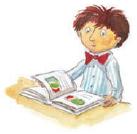 διάβαση [η] ουσιαστικό (διαβάσεις)  Η διάβαση είναι μέρος απ’ ό-που μπορεί να περάσει κά-ποιος.    Η Αθηνά και ο Κώ- στας πέρασαν από τη διάβαση των πεζών και συνέχισαν βιαστι-κοί. Αργότερα βρήκαν μία υπό-γεια διάβαση και πέρασαν απέ-ναντι.    διαβατήριο   ♫ δι-ά-βα-ση    ‘η πόλη’	διαβατήριο	διαβάτηςδιαβατήριο [το] ουσιαστικό (διαβατήρια) Το διαβατήριο είναι ένα μικρό βιβλιαράκι που έχει επάνω μία φωτογραφία σου. Το δείχνεις στο αεροδρόμιο κάθε φορά που θέλεις να ταξιδέψεις σε κάποιες χώρες του εξωτερικού.    Ο θείος Τάκης πήγε ταξίδι στην Αί-γυπτο και πήρε μαζί το διαβα-τήριο του.   ♫ δι-α-βα-τή-ρι-οδιαβάτης [ο] ουσιαστικό (διαβάτες)  Ο διαβάτης είναι κάποιος που περνάει από το δρόμο.  περαστικός   ♫ δια-βά-τηςδιάβολος	διαγωνίζομαι	διάβολος [ο] ουσιαστικό (διάβο-λοι, διαβόλοι) Ο Θεός είναι καλός, ενώ ο διάβολος κακός. Ο Θεός είναι στον παράδεισο, ενώ ο διάβο-λος στην κόλαση.  σατανάς    Θεός Λέμε ότι κάποιος είναι σκέτος διάβολος, όταν είναι πολύ ζωη-ρός και ζαβολιάρης.    διαβολάκι, διαολάκι   ♫ διά-βο-λος - Λέμε και διάολος.διαγωνίζομαι ρήμα (διαγωνίστηκα, θα διαγωνι-στώ)  διαγωνισμός	διαγώνισμα	διαγωνισμόςδιαγώνισμα [το] ουσιαστικό (διαγωνίσματα) Όταν έχεις διαγώνισμα στο σχολείο, έχεις γραπτές εξετά-σεις.    διαγωνισμός, διαγωνί-ζομαι   ♫δι-α-γώ-νι-σμαδιαγωνισμός [ο] ουσιαστικό (διαγωνισμοί) Ο διαγωνισμός είναι ένας α-γώνας ανάμεσα σε πολλούς αν-θρώπους για να βγει πρώτος ο καλύτερος.    Η Αθηνά πήρε το πρώτο βρα- βείο στο διαγωνισμό ζωγραφι-κής του σχολείου της Διαγωνίστηκε με τους συμμα- θητές της στη ζωγραφική..διαγωνισμός	διαδήλωση	διαγώνισμα   ♫ δι-α-γω-νι-σμόςδιαδηλώνω ρήμα (διαδήλωσα, θα διαδηλώσω)     διαδήλωσηδιαδήλωση [η] ουσιαστικό (διαδηλώσεις) Όταν γίνεται μία διαδήλωση, πολλοί άνθρωποι βγαίνουν στους δρόμους ή τις πλατείες για να δείξουν ότι είναι θυμωμέ-νοι με κάτι ή για να ζητήσουν κάτι. Στις διαδηλώσεις οι αν-θρωποι κρατούν πανό και φω- νάζουν όλοι μαζί.  Η θεία Κατερίνα πήγε σε μία. διαδήλωση για την ειρήνη.	διαδήλωση	διαδίκτυο Είδε πολλούς διαδηλωτές που διαδήλωναν για την ειρήνη.  ♫ δι-α-δή-λω-ση	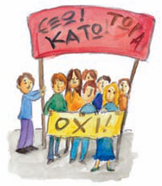 διαδηλωτής [ο], διαδηλώτρια [η] ουσιαστικό (διαδηλωτές, διαδηλώτριες)  διαδήλωσηδιαδίκτυο [το] ουσιαστικό Το διαδίκτυο είναι ένας τρό- πος για να επικοινωνούν οι αν-θρωποι σ’ όλο τον κόσμο με τη βοήθεια του ηλεκτρονικού υπο-διαδίκτυο	διάδρομος	λογιστή. Μέσα από το διαδίκτυο βρίσκουμε πληροφορίες και στέλνουμε μηνύματα ο ένας στον άλλο. ίντερνετ και ιντερνέτ   ♫ δι-α-δί-κτυ-οδιάδρομος [ο] ουσιαστικό (διάδρομοι)  Ο διάδρομος σ’ ένα σπίτι ή έ-να κτίριο είναι ένας μακρύς και στενός χώρος που οδηγεί στα δωμάτια.  Ο διάδρομος στο λεωφορείο είναι ένα στενό δρομάκι ανάμε-σα στα καθίσματα για να μπορεί να περνάει ο κόσμος. Ο διάδρομος σ’ ένα αεροδρό-μιο είναι μεγάλος χώρος για να	διάδρομος	διαζύγιο  για να προσγειώνο-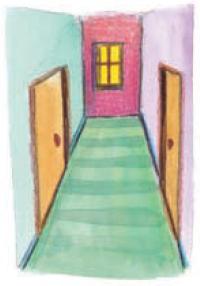 νται τα αεροπλάνα.   ♫ δι-ά-δρο-μοςδιαζύγιο [το] ουσιαστικό (διαζύγια) Όταν ένας άντρας και μία γυ-ναίκα παίρνουν διαζύγιο, στα-ματούν να είναι πια παντρεμέ-νοι. Για να βγει ένα διαζύγιο, πρέπει να το αποφασίσει το δι-καστήριο.   Ο μπαμπάς κι η μα-μά του Νίκου έχουν πάρει διαζύ-γιο.    γάμος   ♫ δι-α-ζύ-γι-οδιαίρεση	διαιρώ	διαίρεση [η] ουσιαστικό (διαιρέσεις) διαιρώδιαιρώ, διαιρούμαι ρήμα (διαί-ρεσα, θα διαιρέσω) Όταν διαιρώ έναν αριθμό μ’έναν άλλο, μετρώ πόσες φορές χωράει ο δεύτερος αριθμός στον πρώτο. Κάνω διαίρεση.    «Αν διαιρέσουμε το οκτώ με το δύο, παίρνουμε τέσσερα» είπε η δα-σκάλα.    πολλαπλασιάζω Ο χρόνος διαιρείται σε δώδεκα μήνες. Χωρίζεται σε δώδεκα - Μέσα στο όνομά μου μπορείς να βρεις τη λέξη δρόμος. Ποιος είμαι; ………………………………	διαιρώ	διαιτητήςμήνες.    διαίρεση   ♫ δι-αι-ρώδίαιτα [η] ουσιαστικό (δίαιτες)  Όταν κάνεις δίαιτα, τρως λι-γότερο για να χάσεις κιλά.    Ο θείος Αλέκος κάνει δίαιτα για ν’ αδυνατίσει και τρώει μόνο φρού-τα και λαχανικά.   ♫ δί-αι-ταδιαιτητής [ο] ουσιαστικό (διαιτητές)  Ο διαιτητής παρακολουθεί αν οι παίκτες σ’ ένα παιχνίδι παί-ζουν δίκαια κι ακολου-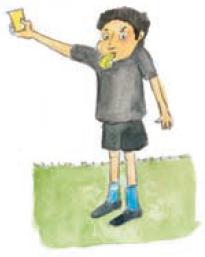 θούν τους κανόνες.    Ο διαιτητής του ποδο-σφαιρικού αγώνα έβγαλε τον Νίκο έξω με κόκκινηδιαιτητής	διακόπτης	κάρτα, γιατί είχε χτυπήσει τον συμμαθητή του.   ♫ δι-αι-τη-τήςδιακοπές [οι] ουσιαστικό Στις διακοπές δε δουλεύουμε ούτε πάμε στο σχολείο αλλά ξε-κουραζόμαστε. Το καλοκαίρι πηγαίνουμε συνήθως διακοπές στη θάλασσα, ενώ το χειμώνα στο βουνό.   ♫ δι-α-κο-πέςδιακόπτης [ο] ουσιαστικό (διακόπτες) Όταν ανοίγεις έναν διακόπτη, πατάς ένα κουμπί για να κάνεις μία μηχανή να δουλέψει ή ένα φωτάκι ν’ ανάψει.    «Αθηνά, άνοιξε το διακόπτη!	διακόπτης	διακόπτωΔε βλέπουμε τίποτα  και θα σκο-ντάψουμε» φώναξε ο Κώστας στην Αθηνά που έπαιζε με τα φώτα. 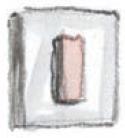   διακόπτω   ♫ δι-α-κό-πτηςδιακόπτω, διακόπτομαι ρήμα (διέκοψα, θα διακόψω)  Ένα μεγάλο φορτηγό αναπο-δογύρισε κι έχει διακόψει την κυκλοφορία στο δρόμο. Σταμά-τησε για λίγο την κυκλοφορία.  Όταν διακόπτεις κάποιον, δεν τον αφήνεις να μιλήσει, αλλά τον σταματάς συνέχεια.    Όταν γίνεται διακοπή νερού ή διακο-διακόπτω	διάλειμμα	πή ρεύματος στο σπίτι μας, δεν έχουμε νερό ή ρεύμα, επειδή υ-πάρχει κάποια βλάβη.   ♫ δι-α-κό-πτωδιαλέγω, διαλέγομαι ρήμα (διά-λεξα, θα διαλέξω) Όταν διαλέγεις κάτι, συγκρί-νεις πολλά πράγματα κι αποφα-σίζεις ότι ένα από αυτά σου αρέ-σει περισσότερο.    Ο Κώστας κοίταξε όλα τα γλυκά του ζαχα-ροπλαστείου και διάλεξε μία πά-στα.   ♫ δια-λέ-γωδιάλειμμα [το] ουσιαστικό (διαλείμματα)  Όταν κάνεις διάλειμμα, στα-	διάλειμμα	διαλύωματάς για λίγο τη δουλειά σου για να ξεκουραστείς.    Μόλις χτυπήσει το κουδούνι, σταματάει το διάλειμμα κι αρχίζει το μάθη-μα.   ♫ διά-λειμ-μαδιαλύω, διαλύομαι ρήμα (διέλυσα, θα διαλύσω) Όταν διαλύεις κάτι, το κατά- στρέφεις.    Η Αθηνά έριξε κά- τω τη φωτογραφική μηχανή και τη διέλυσε. Όταν διαλύεις κάτι μέσα σε νερό ή σε γάλα, το ανακατεύεις μέχρι να λιώσει.    «Για να φτιάξεις αυτό το γλυκό, διαλύεις τη ζάχαρη μέσα στο γάλα και ρίχνεις δύο αυγά» είπε η κυρίαδιαλύω	διαμαρτύρομαι	Μαργαρίτα στη θεία Έλλη.   ♫ δι-α-λύ-ωδιαμάντι [το] ουσιαστικό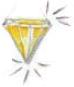  (διαμάντια)    Το διαμάντι είναι μία 
σκληρή πολύτιμη πέτρα που μοιάζει με κρύσταλλο. Με την πέτρα αυτή φτιάχνουμε πολύ ακριβά κοσμήματα.    Η θεία Κατερίνα έχει ένα αστρα-φτερό κολιέ από διαμάντια. Όταν κάποιος είναι διαμάντι, είναι πολύ καλός κι έξυπνος άνθρωπος.   ♫ δια-μά-ντιδιαμαρτύρομαι ρήμα (διαμαρ-τυρήθηκα, θα διαμαρτυρηθώ) 	διαμαρτύρομαι	διαμέρισμα Όταν διαμαρτύρεσαι για κάτι, λες ότι δε συμφωνείς με κάτι ή παραπονιέσαι για κάτι.    Ο Κώστας διαμαρτύρεται πάντα για το πρωινό ξύπνημα.    Όταν κάνω μία διαμαρτυρία, λέω σ’ όλους ότι δε συμφωνώ με κάτι. Η θεία Κατερίνα πήγε σε μία δια-δήλωση διαμαρτυρίας ενάντιαστον πόλεμο.   ♫ δι-α-μαρ-τύ-ρο-μαι_διαμέρισμα [το] ουσιαστικό (διαμερίσματα) Το διαμέρισμα είναι ένα σπίτι με δύο ή περισσότερα δωμάτια που βρίσκεται στον όροφο ή στο ισόγειο μίας πολυκατοικίας.διαμέρισμα	διαρκώ	Σε διαμερίσματα μένουν και ζουν οι άνθρωποι στις πόλεις.   ♫ δι-α-μέ-ρι-σμαδιάρκεια [η] ουσιαστικό (διάρκειες)  Η διάρκεια ενός ταξιδιού είναι ο χρόνος από τη στιγμή που αρ-χίζει μέχρι και τη στιγμή που τε-λειώνει. Όταν κάτι έχει μεγάλη διάρκεια, κρατάει πολλή ώρα. Αντίθετα όταν κάτι έχει μικρή διάρκεια, κρατάει λίγο και τελει-ώνει γρήγορα.    Η διάρκεια της ταινίας ήταν μεγάλη. Κράτη-σε τρεις ώρες.   ♫ δι-άρ-κει-αδιαρκώ ρήμα (διήρκεσα, θα 	Η διάρκεια της μέρας	          πρωί	      μεσημέρι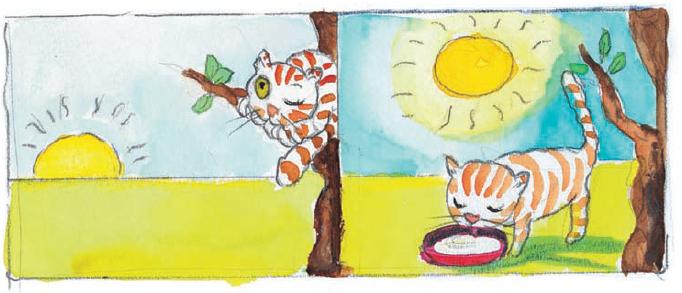 απόγευμα	               βράδυ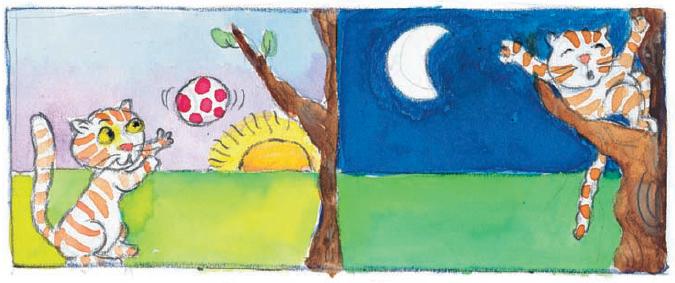 διαρκώ	διασκεδάζω	διαρκέσω)  Όταν κάτι διαρκεί, συνεχίζει να γίνεται.    «Ο αγώνας διαρ-κεί δύο ώρες» είπε ο Κώστας.    Η Αθηνά διαρκώς ξεχνάει το σάντουιτς στο σπίτι. Συνέχεια το ξεχνάει.   ♫ δι-αρ-κώδιάσημος, διάσημη, διάσημο επίθετο (διάσημοι, διάσημες, διάσημα)    Όταν είσαι διάση-μη, σε ξέρουν πολλοί άνθρωποι.  Η Αθηνά λέει πως η Ροζαλία είναι διάσημη στη γειτονιά. Όλοι την ξέρουν.   γνωστός   ♫ δι-ά-ση-μοςδιασκεδάζω ρήμα (διασκέδα-	διασκεδάζω	διασκεδάζωσα, θα διασκεδάσω) Όταν διασκεδάζεις με κάτι, περνάς ωραία, επειδή κάνεις κάτι που σου αρέσει.    Η Αθη-νά διασκεδάζει όταν ακούει τις ιστορίες του θείου Αλέκου. Όταν διασκεδάζεις κάποιον, τον κάνεις να περνάει ωραία.
 Ο θείος Αλέκος διασκεδάζει την Αθηνά με τις ιστορίες του.    Οι ιστορίες του θείου είναι διασκέδαση για την Αθηνά. Της δίνουν κέφι και χαρά. «Τι διασκεδαστικές που είναι! Περνάω τόσο ωραία! Τι διασκεδαστικός που 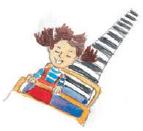 είναι αυτός ο θείος. Με κάνει να γελάω» σκέφτεται.   διασκεδάζω	διάστημα	♫ δι-α-σκε-δά-ζωδιασκέδαση [η] ουσιαστικό (διασκεδάσεις)   διασκεδάζωδιασταύρωση [η] ουσιαστικό (διασταυρώσεις) Η διασταύρωση είναι το μέ-ρος όπου συναντιούνται δύο ή περισσότεροι δρόμοι.    Το σπίτι της Ελένης βρίσκεται στη διασταύρωση των οδών Θράκης και Ηπείρου   ♫ δι-α-σταύ-ρω-σηδιάστημα [το] ουσιαστικό (διαστήματα)  Το διάστημα είναι το μέρος που βρίσκεται έξω από την	διάστημα	διάστημαατμόσφαιρα της γης. Στο διάστημα υπάρχουν τ’ αστέρια και οι πλανήτες.  Όταν κάτι κρατάει για μεγάλο διάστημα, κρατάει πολύ ενώ ό-ταν κάτι κρατάει για μικρό διά-στημα, κρατάει λίγο.    Η βρο-χή κράτησε για ένα διάστημα μι-σής ώρας περίπου. Ήταν όμως αρκετό για να γίνει ο Κώστας και ο Νίκος μούσκεμα.   Το διαστημόπλοιο είναι  μία μηχανή που μπορεί να ταξιδέψει στο διάστημα.   ♫ δι-ά-στη-μα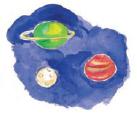 διασχίζω	διασώζω	διασχίζω, διασχίζομαι ρήμα (διέσχισα, θα διασχίσω) Όταν διασχίζεις ένα δρόμο, περνάς από τη μία πλευρά του στην άλλη. Όταν ένα ποτάμι διασχίζει μία πόλη, περνάει μέσα απ’ αυτήν την πόλη από τη μία ως την άλ-λη άκρη της.   ♫ δι-α-σχί-ζωδιασώζω, διασώζομαι ρήμα (διέσωσα, θα διασώσω) Όταν διασώζεις κάποιον, τον σώζεις από μεγάλο κίνδυνο ή από θάνατο.    Χθες παραλίγο να πατήσει τη Ροζαλία ένα φορ-τηγό. Για καλή της τύχη τη διέ-σωσε ο κύριος Δημήτρης. 	διασώζω	διατάζω γλιτώνω    Η διάσωση της Ροζαλίας έγινε χθες.   ♫ δι-α-σώ-ζωδιάσωση [η] ουσιαστικό (διασώσεις)  διασώζωδιαταγή [η] ουσιαστικό (διαταγές)  διατάζωδιατάζω, διατάζομαι ρήμα (διέταξα, θα διατάξω) Όταν διατάζεις κάποιον, του Ποιος έσωσε τη Ροζαλία από τις ρόδες του φορτηγού; Ψάξε στις λέξεις διασώζω, σώζωδιατάζω	διάφανος	δίνεις εντολή να κάνει κάτι. Η κακιά βασίλισσα διέταξε τη Χιονάτη να φύγει.    Όταν δίνεις σε κάποιον διαταγή, του λες πως πρέπει να κάνει κάτι. Όταν είσαι στις διαταγές κάποιου, κάνεις ό,τι σου λέει.  εντολή   ♫ δι-α-τά-ζωδιατηρώ, διατηρούμαι ρήμα (διατήρησα, θα διατηρήσω) Όταν διατηρείς κάτι, το κρατάς σε καλή κατάσταση.    Η Αλίκη διατηρεί τη σιλουέτα της με το τρέξιμο.    διατήρηση   ♫ δι-α-τη-ρώδιάφανος, διάφανη, διάφανο 	διάφανος	διαφέρωεπίθετο (διάφανοι, διάφανες,διάφανα) Όταν κάτι είναι διάφανο, μπο-ρούμε να δούμε μέσα απ’ αυτό.    Τα τζάμια από τα παράθυρα εί-ναι διάφανα.    αδιάφανος, θα-μπός, θολός   ♫ δι-ά-φα-νοςδιαφέρω ρήμα (διέφερα, θα διαφέρω) Όταν δύο πράγματα ή δύο άν-θρωποι διαφέρουν μεταξύ τους, δε μοιάζουν καθόλου.    Η κα-σετίνα της Αθηνάς διαφέρει από εκείνη της Ελένης: η μία είναι ξύ-λινη και καφέ και η άλλη πλαστική και κόκκινη.    μοιάζω    Οι δύο κασετίνες έχουν διαφορά.διαφέρω	διαφήμιση	  ομοιότητα  Είναι διαφορετι-κές.    αλλιώτικος    ίδιος, ό-μοιος   ♫ δι-α-φέ-ρωδιαφημίζω, διαφημίζομαι ρήμα (διαφήμισα, θα διαφημίσω)  διαφήμισηδιαφήμιση [η] ουσιαστικό (διαφημίσεις)  Η διαφήμιση είναι μία εικόνα που βλέπουμε σ’ ένα χαρτί ή στην τηλεόραση κι έχει σκοπό να κάνει κάτι γνωστό και να θέλει ο κόσμος να το αγοράσει.        Η Αθηνά είδε στην τηλεόραση μία διαφήμιση σχολικών τσα-ντών. Της άρεσε πολύ και ζήτησε	διαφήμιση	διαφορετικάαπό την κυρία Μαργαρίτα να της την αγοράσει. Όταν κάνεις διαφήμιση κά-ποιου πράγματος, το κάνεις γνωστό για να το αγοράσει ο κόσμος. Το διαφημίζεις.    Η τηλεόραση διαφήμιζε σχολικές τσάντες.   ♫ δι-α-φή-μι-σηδιαφορά [η] ουσιαστικό (διαφορές)  διαφέρωδιαφορετικά επίρρημα Όταν λέμε διαφορετικά, εξη-γούμε τι θα γίνει, αν δεν κάνου-με κάτι. «Πρέπει να κάνεις γρήγορα, διαφορετικά θ’ αργήσεις στο διαφορετικά	διαφωνία	σχολείο» είπε η κυρία Μαργαρίτα στον Κώστα.    αλλιώς, αλλιώ-τικα    διαφορά, διαφορετι-κός, διαφέρω   ♫ δι-α-φο-ρε-τι-κάδιαφορετικός, διαφορετική, διαφορετικό επίθετο (διαφορε-τικοί, διαφορετικές, διαφορετι-κά)   διαφέρωδιαφωνία [η] ουσιαστικό (διαφωνίες)  Όταν δύο ή περισσότεροι άνθρωποι έχουν διαφωνία, δεν έχουν την ίδια γνώμη για κάτι. Μετά τη διαφωνία τους για το ποιος θα γίνει αρχηγός στο 	διαφωνία	δίδυμοςπαιχνίδι ο Κώστας και ο Νίκος ξανάγιναν φίλοι.    συμφωνία    Ο Κώστας και ο Νίκος διαφώ-νησαν για το ποιος θα γίνει αρ-χηγός στο παιχνίδι.    συμφωνώ   ♫ δι-α-φω-νί-αδιαφωνώ ρήμα (διαφώνησα, θα διαφωνήσω)    διαφωνίαδίδυμος, δίδυμη, δίδυμο επίθε-το (δίδυμοι, δίδυμες, δίδυμα) Όταν κάποιος είναι δίδυμος, γεννήθηκε από την ίδια μητέρα την ίδια μέρα με τον αδερφό ή την αδερφή του, και μοιάζουν πολύ.  (σαν ουσιαστικό) Δίδυμα λέμεδίδυμα	διευθυντής	τα παιδιά που γεννήθηκαν από την ίδια μητέρα την ίδια στιγμή. ♫ δί-δυ-μος      Δες μοιάζωδιεύθυνση [η] ουσιαστικό (διευθύνσεις)    Η διεύθυνση είναι η οδός και ο αριθμός του σπιτιού μας στην πόλη που ζούμε.    Η διεύθυν-ση του Νίκου είναι Κηφισίας 43, Αθήνα.   ♫ δι-εύ-θυν-σηδιευθυντής [ο], διευθύντρια [η] ουσιαστικό (διευθυντές, διευ-θύντριες)  Ο διευθυντής είναι κάποιος που φροντίζει για όλα και παίρ-νει αποφάσεις σ’ ένα σχολείο, 	διευθυντής	διηγούμαιένα νοσοκομείο, μία εταιρεία, μία τράπεζα, μία εφημερίδα ή μία ορχήστρα.   Ο διευθυντής της εφημερίδας αποφάσισε να δώσει αύξηση στην κυρία Μαρ- γαρίτα.    υπεύθυνος   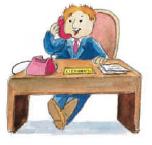  Ο διευθυντής ενός σχολείου το διευθύνει.   ♫ δι-ευ-θυ-ντήςδιευθύνω ρήμα (διεύθυνα, θα διευθύνω)   διευθυντήςδιήγηση [η] ουσιαστικό (διηγήσεις)  διηγούμαιδιηγούμαι και διηγιέμαι ρήμα  (διηγήθηκα, θα διηγηθώ)διηγούμαι	δικαιολογώ	Όταν διηγείσαι μία ιστορία, περιγράφεις με λόγια σε κά-ποιον κάτι που έχει γίνει.    Ο Νίκος διηγήθηκε στην Αθηνά και στην Ελένη μία αστεία ιστορία.    Τα κορίτσια γέλασαν με τη δι-ήγηση του Νίκου.   ♫ δι-η-γού-μιαδικάζω, δικάζομαι ρήμα (δίκα-σα, θα δικάσω)  δικαστήριοδικαιολογώ, δικαιολογούμαι ρήμα (δικαιολόγησα, θα δικαιο-λογήσω) Όταν δικαιολογείς κάποιον, ξέρεις για ποιο λόγο έκανε ένα λάθος και καταλαβαίνεις ότι δεν	δικαιολογώ	δίκαιοςμπορούσε να κάνει αλλιώς.    Η δασκάλα δικαιολόγησε το Νίκο που άργησε λίγο, επειδή ήξερε ότι τα λεωφορεία έχουν απεργία. Όταν δικαιολογείσαι για ένα λάθος ή για κάτι κακό που έκα-νες, εξηγείς πως δεν μπορούσες να κάνεις αλλιώς.    Ο Κώστας δικαιολογήθηκε στην κυρίαΜαργαρίτα για τη ζημιά που έκα-νε.     Ο Νίκος άργησε στο σχο-λείο το πρωί και η δικαιολογία του ήταν ότι έχασε το λεωφο-ρείο.   ♫ δι-και-ο-λο-γώδίκαιος, δίκαιη, δίκαιο επίθετο (δίκαιοι, δίκαιες, δίκαια) δίκαιος	δικαιοσύνη	 Όταν ένας δάσκαλος είναι δί-καιος, βάζει σ’ όλους τους μαθη-τές το βαθμό που πραγματικά α-ξίζουν κι όχι μεγαλύτερο ή μι-κρότερο.    άδικος    Η δασκάλα της Αθηνάς είναι πολύ δίκαιη. Όσα παιδιά διάβασαν πολύ πήραν Α, ε-νώ όσα παιδιά διάβασαν λιγότερο πήραν Β.    Πάντα φέρεται με δικαιοσύνη και δεν κάνει αδικίες.    αδικία  Ξέρει επίσης να ξεχωρίζει ποιος έχει δίκιο.   ♫ δί-και-οςδικαιοσύνη [η] ουσιαστικό  δίκαιος	δικαστήριο	δικαστήριοδικαστήριο [το] ουσιαστικό (δικαστήρια) Το δικαστήριο είναι ένα κτίριο όπου κάποιοι απoφασί-ζουν ποιος έχει δίκιο και ποιος άδικο με τη βοήθεια των νόμων. Το δικαστήριο είναι και το σύ-νολο των ανθρώπων που φρο-ντίζουν να υπάρχει δικαιοσύνη σε μία πόλη ή ένα κράτος.    Το δικαστήριο αποφάσισε πως οι κλέφτες του 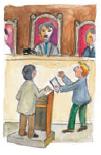  μαγαζιού του κυρίου Δημήτρη πρέπει να φυλακιστούν.    Στα δικαστήρια δικά-ζουν οι δικαστές, όταν γίνονται δίκες.   ♫ δι-κα-στή-ρι-οδικαστής	δικηγόρος	δικαστής [ο], [η] ουσιαστικό (δικαστές)  δικαστήριο - Λέμε και η δικαστίνα.δίκη [η] ουσιαστικό (δίκες)  δικαστήριοδικηγόρος [ο], [η] ουσιαστικό (δικηγόροι) Ένας δικηγόρος ξέρει τους νόμους και υπερασπίζεται τους ανθρώπους στις δίκες που γίνο-νται στα δικαστήρια.    Ο δικη-γόρος του κυρίου Δημήτρη κατη-γόρησε τους κλέφτες για παρά-νομη συμπεριφορά.    δίκη, δι-καστήριο   ♫ δι-κη-γό-ρος - Λέμε και η δικηγορίνα.	δίκιο	δίνωδίκιο [το] ουσιαστικό  δίκαιοςδίνω, δίνομαι ρήμα (έδωσα, θα δώσω)  Ο Κώστας έδωσε στην Αθηνά ένα δώρο. Έβαλε το δώρο στο χέρι της Αθηνάς. Της το χάρισε.  Η Αθηνά έδωσε τη διεύθυνσή της στην Αλίκη. Είπε ή έγραψε τη διεύθυνσή της στην Αλίκη.   Λες σε κάποιο φίλο σου ότι Αν θέλεις να μάθεις τι έγινε με το μαγαζί του κυρίου Δημήτρη, ψάξε μέσα στο λεξικό τις λέ-ξεις δικαστήριο, δικηγόρος, θη-ρίο, καημένος, πιάνω, τμήμα, φυλακή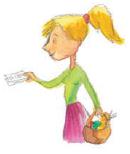 δίνω	διόδια	σου τη δίνει, όταν σε κάνει νανευριάζεις.  Όταν δίνω μία απάντηση, απαντώ.    παίρνω    δώρο, δόση   ♫ δί-νω- Προσοχή στην ορθογραφία: θα δώσω, έδωσα, δώρο αλλά δόθηκα, δόση. Πότε λέμε ότι κά-ποιος δίνει ξύλο σε κάποιον άλ-λο; Ψάξε την απάντηση στο Ξ, στη λέξη ξύλο.διόδια [τα] ουσιαστικό  Όταν ταξιδεύουμε με το αυτο-κίνητο σε μεγάλους δρόμους, πρέπει να σταματήσουμε στα διόδια. Εκεί πληρώνουμε χρή-ματα για να μπορέσουμε να συ-	διόδια	διορθώνωνεχίσουμε το ταξίδι μας.♫ δι-ό-δι-αδιορθώνω, διορθώνομαι ρήμα (διόρθωσα, θα διορθώσω)  Όταν διορθώνεις κάτι, το φτιάχνεις ή το κάνεις καλύτερο.    Ο κύριος Μιχάλης διόρθωσε τη χαλασμένη βρύση, γιατί η θεία του παραπονιόταν πως έσταζε ό-λο το βράδυ. Όταν ο δάσκαλος διορθώνει ένα διαγώνισμα, βρίσκει τα λάθη και τα αλλάζει με τις σωστές α-παντήσεις.  Όταν διορθώνεσαι, γίνεσαι καλύτερος σε κάτι.     Ο Κώ-στας διορθώθηκε στην ορθο-διορθώνω	διορισμός	γραφία.  διόρθωση   ♫ δι-ορ-θώ-νωδιόρθωση [η] ουσιαστικό (διορθώσεις)  διορθώνωδιορίζω, διορίζομαι ρήμα (διόρισα, θα διορίσω) Όταν διορίζεις κάποιον, του δίνεις δουλειά στο δημόσιο.  Όταν διορίζεσαι δάσκαλος, βρίσκεις δουλειά σ’ ένα δημόσιο σχολείο. Παίρνεις διορισμό. Ένας φίλος του κυρίου Γιάννη διορίστηκε δάσκαλος στο Βόλο.   ♫ δι-ο-ρί-ζω_διορισμός [ο] ουσιαστικό 	διορισμός	δίπλα (διορισμοί) διορίζωδίπλα επίρρημα Όταν κάτι βρίσκεται δίπλα σου, είναι πολύ κοντά σε σένα.  Η Αθηνά κάθεται δίπλα στην Ελένη στην τάξη. Όταν δύο σπίτια βρίσκονται δίπλα δίπλα, είναι κολλητά το έ-να με το άλλο. Όταν δύο άνθρω-ποι κάθονται δίπλα δίπλα, ο έ-νας ακουμπάει τον άλλο. (σαν ουσιαστικό) Οι δίπλα ή οι διπλανοί είναι οι γείτονές μας.  Οι δίπλα κάνουν φασαρία τα μεσημέρια και δεν αφήνουν το μωρό της θείας Κατερίνας να κοιμηθεί.. δίπλα	διπλός	 κοντά, πλάι    μακριά   ♫ δί-πλαδιπλανός, διπλανή, διπλανό (διπλανοί, διπλανές, διπλανά) επίθετο  δίπλαδιπλάσιος, διπλάσια, διπλάσιο επίθετο (διπλάσιοι, διπλάσιες, διπλάσια)  Όταν κάτι είναι διπλάσιο από κάτι άλλο, είναι δύο φορές με-γαλύτερο ή περισσότερο από εκείνο.   ♫ δι-πλά-σι-οςδιπλός, διπλή, διπλό επίθετο  (διπλοί, διπλές, διπλά)	διπλός	διπλώνω Όταν κάτι το έχεις διπλό, το έχεις δύο φορές. Ο Κώστας χάρισε στην Αθηνά ένα βιβλίο, γιατί το είχε διπλό.  Οι γονείς της Αθηνάς κοιμού-νται σε διπλό κρεβάτι, δηλαδή σε κρεβάτι για δύο άτομα.    μονός   ♫ δι-πλόςδιπλώνω, διπλώνομαι ρήμα (δίπλωσα, θα διπλώσω) Όταν διπλώνεις κάτι, παίρνεις τις άκρες του και τις ακουμπάς τη μία πάνω στην άλλη.    Ο Κώστας δίπλωσε το χαρτί στα τέσσερα κι έφτιαξε ένα χάρ- τινο καραβάκι.  Όταν διπλώνεσαι στα δύο α-πό τον πόνο, πονάς τόσο πολύ,διπλώνω	δίσκος	που λυγίζεις το σώμα σου στα δύο. Η Αθηνά διπλώθηκε στα δύο από τον πόνο στην κοιλιά της.   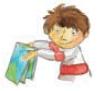 ♫ δι-πλώ-νωδισκέτα [η] ουσιαστικό (δισκέτες)  δίσκοςδίσκος [ο] ουσιαστικό (δίσκοι)  Βάζουμε έναν δίσκο στο στε-ρεοφωνικό για ν’ ακούσουμε μουσική. Σήμερα οι δίσκοι που χρησιμοποιούμε για ν’ ακούμε 	δίσκος	δίσκοςμουσική λέγονται σιντί.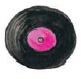  Με το δίσκο σερβίρουμε φα-γητά και ποτά.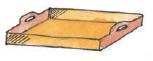  Στο άθλημα της δισκοβολίας οι αθλητές πετούν μακριά ένα μεταλλικό δίσκο.    Η δισκέτα είναι ένας μικρός δίσκος που τον βάζουμε στον υπολογιστή και αντιγράφουμε σ’ αυτόν πληροφορίες για να τις μεταφέρουμε σ’ έναν άλλο υπο-λογιστή.   δισκοβολία   ♫ δί-σκοςτα λουλούδια		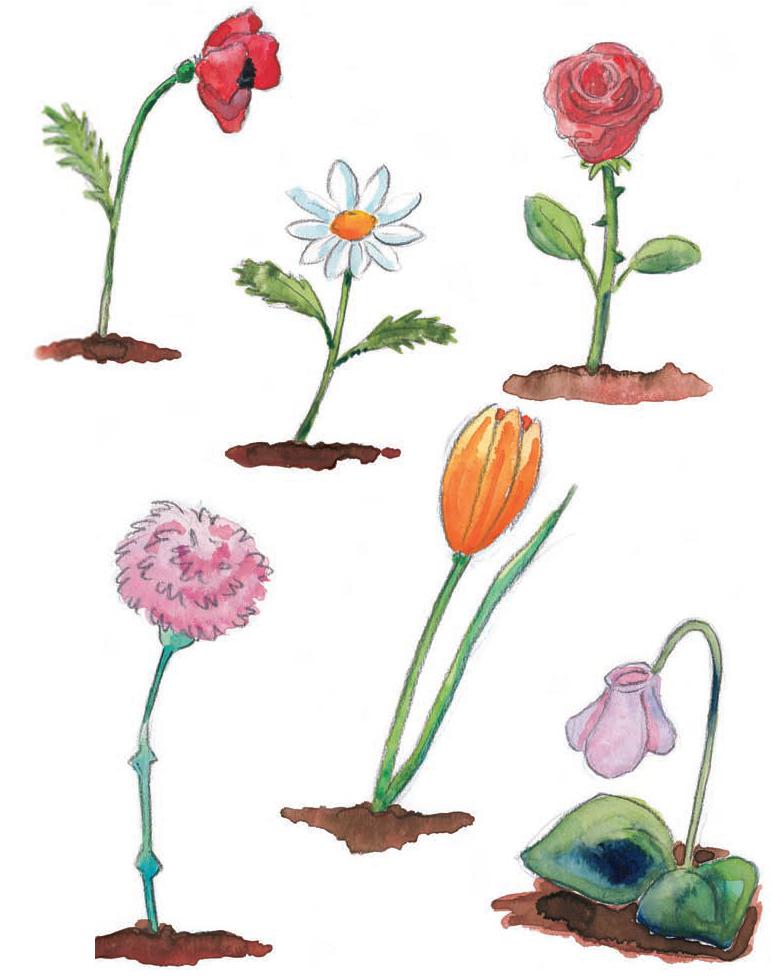 	διστάζω	δίχτυδιστάζω ρήμα (δίστασα, θα δι-στάσω)    Όταν διστάζεις, περιμένεις λίγο πριν να κάνεις κάτι, επειδή δεν είσαι σίγουρος ή γιατί φοβάσαι.    Ο Κώστας δίστασε να μπει στην αυλή του κυρίου Μιχάλη, γιατί δεν ήταν σίγουρος ότι η μπάλα έπεσε εκεί.    Ο δισταγμός του δεν κράτησε πολύ.   ♫ δι-στά-ζωδίχτυ [το] ουσιαστικό (δίχτυα)  Το δίχτυ είναι ένα πλεκτό ύ-φασμα με πολλές 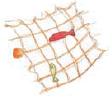 τρύπες που το χρη-σιμοποιούν οι ψαρά-δες για να πιάνουν ψάρια.δίχτυ	διψώ	 Στο ποδόσφαιρο ή το μπά-σκετ το δίχτυ κρατάει τη μπάλα, όταν κάποιος βάζει γκολ ή καλά-θι. Ο Κώστας έριξε τη μπάλα στα δίχτυα του τερματοφύλακα.   ♫ δί-χτυδίψα [η] ουσιαστικό  διψώδιψασμένος, διψασμένη, δι-ψασμένο μετοχή (διψασμένοι, διψασμένες, διψασμένα)  διψώδιψώ και διψάω ρήμα (δίψασα, θα διψάσω)  Όταν διψάς, θέλεις να πιεις νερό.	διψώ	διώροφος Η Αθηνά ήπιε πολύ νερό μετά τη γυμναστική, γιατί διψούσε πολύ.  Όταν διψάς για κάτι, το θέλεις πάρα πολύ.    Η Αθηνά ένιωθε δίψα. Ήταν διψασμένη.   ♫ δι-ψώδιώροφος, διώροφη, διώροφο επίθετο (διώροφοι, διώροφες, διώροφα) Όταν ένα κτίριο είναι διώρο-φο, έχει δύο πατώματα. Διώρο-φο μπορεί να είναι κι ένα λεω-φορείο.    Ο Νίκος μένει σε μία διώροφη πολυκατοικία.    όροφος   ♫ δι-ώ-ρο-φοςδιώχνω	δοκιμάζω	διώχνω, διώχνομαι ρήμα (έδιωξα, θα διώξω) Όταν διώχνεις κάποιον ή κάτι, το κάνεις να φύγει μακριά.    Η Αθηνά ήταν στενοχωρημέ-νη, επειδή έχασε τη Ροζαλία κι έδιωχνε όποιον πήγαινε στο δω-μάτιό της.    απομακρύνω   ♫ διώ-χνωδοκιμάζω, δοκιμάζομαι ρήμα (δοκίμασα, θα δοκιμάσω)  Όταν δοκιμάζεις κάτι, το ελέγ-χεις για να δεις αν δουλεύει σω-στά.    Η Αθηνά δοκίμασε το καινούριο της ποδήλατο και ήταν ενθουσιασμένη. Όταν δοκιμάζεις ένα φαγητό, 	δοκιμάζω	δολοφονώτρως λίγο για να δεις αν είναι ωραίο.  Όταν δοκιμάζεις ρούχα ή πα-πούτσια, τα φοράς για να δεις αν σου ταιριάζουν.    Όταν κάνεις μία δοκιμή, προσπαθείς να δεις αν μπορείς να καταφέ-ρεις κάτι.    Μετά τη βόλτα η Αθηνά έκανε μία δοκιμή να πιει το γάλα κλείνοντας τη μύτη της.   ♫  δο-κι-μά-ζωδολοφονώ, δολοφονούμαι ρήμα (δολοφόνησα, θα δολο-φονήσω)    Όταν κάποιος δο-λοφονεί κάποιον, τον σκοτώνει με πονηρό τρόπο αφού το έχει αποφασίσει από πριν.    Όταν δολοφονώ	δόντι	κάποιος είναι δολοφόνος, έχει σκοτώσει επίτηδες κάποιον αν-θρωπο, δηλαδή επειδή το ήθελε.    φονιάς   ♫ δο-λο-φο-νώδόλωμα [το] ουσιαστικό (δολώματα)  Το δόλωμα είναι το σκουλήκι που ο ψαράς κρεμάει στο αγκί-στρι του για να πιάσει ψάρια. ♫ δό-λω-μαδόντι [το] ουσιαστικό (δόντια) Τα δόντια φυτρώνουν μέσα στο στόμα σου, είναι μικρά και άσπρα και σε βοηθούν να δα-γκώνεις και να μασάς το φαγητό σου. Τα δόντια μίας χτένας 	δόντι	δορυφόροςείναι οι μύτες της που μας βοη- θούν να χτενίζουμε τα μαλλιά.    οδοντόβουρτσα,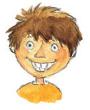  οδοντογιατρός, οδοντόκρεμα   ♫ δό-ντιδοξάρι [το] ουσιαστικό (δοξάρια)  βιολίδορυφόρος [ο] ουσιαστικό (δορυφόροι) Ο δορυφόρος είναι ένα σώμα στον ουρανό που γυρνάει γύρω από έναν πλανήτη.    Η Σελήνη είναι ο δορυφόρος της Γης.  Δορυφόρος είναι και μία μη-δορυφόρος	δόση	χανή που τη στέλνουμε στο διά-στημα γύρω από τη γη για να μαζέψει πληροφορίες για τον καιρό ή εικόνες για την τηλεό-ραση και να τις στείλει πίσω στη γη.    Η Αλίκη παρακολουθεί γαλλική τηλεόραση μέσω δορυ-φόρου.   ♫ δο-ρυ-φό-ροςδόση [η] ουσιαστικό (δόσεις)  Η δόση από ένα φάρμακο είναι η ποσότητα που πρέπει να πάρουμε κάθε φορά.    «Να το φάρμακό σου! Η δόση είναι τρία κουταλάκια κάθε μέρα» είπε ο γιατρός στον Κώστα.  Όταν αγοράζεις κάτι με δό-σεις, συμφωνείς πως θα το ξε-	δόση	δουλεύω λίγα χρήματα κάθε φορά.   ♫ δό-σηδουλειά [η] ουσιαστικό (δουλειές)  δουλεύωδουλεύω ρήμα (δούλεψα, θα δουλέψω)  Όταν δουλεύεις κάπου, κά-νεις ένα επάγγελμα και παίρνεις χρήματα.    Η κυρία Μαργα-ρίτα δουλεύει σε μία εφημερίδα.    εργάζομαι  Όταν μία συσκευή δουλεύει, λειτουργεί σωστά.    Στο σπίτι της Αθηνάς, η τηλεόραση είχε χαλάσει και δε δούλευε.  «Δε σε πιστεύω, Νίκο! Λεςδουλεύω	δοχείο	αλήθεια ή με δουλεύεις;» είπε η Αθηνά πειραγμένη. Με κοροϊδεύ-εις;    «Η δουλειά του δημοσιο-γράφου είναι δύσκολη» είπε η κυ-ρία Μαργαρίτα στη θεία Έλλη. «Όταν γυρίζω από τη δουλειά, είμαι αρκετά κουρασμένη. Ξεκου-ράζομαι λίγο κι αρχίζω να κάνω κι άλλες δουλειές στο σπίτι. Να ψωνίσω, να μαγειρέψω, να καθα-ρίσω, ξέρεις εσύ» είπε.  εργασία   ♫ δου-λεύ-ωδοχείο [το] ουσιαστικό (δοχεία)  Μέσα σ’ ένα δοχείο βάζουμε τρόφιμα για να μπορούμε να τα μεταφέρουμε.    Ο θείος Αλέ-κος έστειλε ένα δοχείο με λάδι	δοχείο	δράμααπό το χωριό. Το δοχείο απορριμμάτων εί-ναι ο σκουπιδοτενεκές.   ♫ δο-χεί-οδράκος [ο], δράκαινα [η] ουσιαστικό (δράκοι, δράκαινες) Στα παραμύθια ο δράκος εί-ναι ένα φανταστικό τέρας με φτερά που σκοτώνει βγάζοντας φωτιά από το στόμα του.   ♫ δρά-κος    ‘τα παραμύθια’δράμα [το] ουσιαστικό (δράματα) Όταν ζεις ένα δράμα, σου συμβαίνει κάτι πολύ άσχημο.   ♫ δρά-μαδραχμή	δρομολόγιο	δραχμή [η] ουσιαστικό 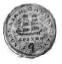 (δραχμές) Η δραχμή ήταν το νόμισμα της Ελλάδας πριν από το ευρώ.    Ένα ευρώ είναι 340.75 δραχμές.   ♫ δραχ-μήδρομολόγιο [το] ουσιαστικό (δρομολόγια) Όταν ένα τρένο κάνει το δρο-μολόγιο Θεσσαλονίκη-Αθήνα, κάνει την ίδια διαδρομή κάθε με-ρα.    «Το πρώτο δρομολόγιο του τρένου αρχίζει νωρίς το πρωί» εί-πε ο θείος Αλέκος.   ♫ δρο-μο-λό-γι-ο	δρόμος	δροσιάδρόμος [ο] ουσιαστικό (δρόμοι)  Ο δρόμος είναι μία λωρίδα στο έδαφος που πάνω της τρέ-χουν τ' αυτοκίνητα, τα λεωφο-ρεία και τα φορτηγά.    οδός  Όταν κάνεις αγώνα δρόμου, αγωνίζεσαι μαζί με άλλους αθλητές για το ποιος θα βγει πρώτος στο τρέξιμο.   ♫ δρό-μος    ‘η πόλη’δροσερός, δροσερή, δροσερό επίθετο (δροσεροί, δροσερές, δροσερά)  δροσιάδροσιά [η] ουσιαστικό (δροσιές) Όταν έχει δροσιά, φυσάει ένα ευχάριστο αεράκι που δεν είναι δύναμη	δυναμώνω	ούτε ζεστό ούτε πολύ κρύο.    Όταν κάτι είναι δροσερό, είναι λίγο κρύο τόσο ώστε να σ’ ευχα-ριστεί.   ♫ δρο-σιάδύναμη [η] ουσιαστικό (δυνάμεις) Όταν έχεις δύναμη, έχεις πολλή ενέργεια και είσαι πολύ γερός.    Ο Κώστας έχει τόση δύναμη που σηκώνει δύο βαλί-τσες στο κάθε χέρι.     δυνατός, δυναμώνω   ♫δύ-να-μηδυναμώνω ρήμα (δυνάμωσα, θα δυναμώσω) Όταν δυναμώνεις, γίνεσαι πιο δυνατός.    Η γυμναστική δυ- 	δυναμώνω	δυνατόςναμώνει το σώμα. Γι’ αυτό και η Αλίκη τρέχει κάθε μέρα. Όταν δυναμώνεις το ραδιό-φωνο ή την τηλεόραση, ανοίγεις την ένταση του ήχου.  χαμηλώνω    δύναμη, δυνατός   ♫ δυ-να-μώ-νωδυνατός, δυνατή, δυνατό επίθετο (δυνατοί, δυνατές, δυ-νατά) Όταν είσαι δυνατός, είσαι πο-λύ γερός και μπορείς να σηκώ-σεις βαριά πράγματα.  γερός  αδύναμος Όταν ένας θόρυβος είναι δυ-νατός, ακούγεται πολύ. Όταν έ-νας πονοκέφαλος είναι δυνα-δυνατός	δυσάρεστος	τός, τον αισθάνεσαι πολύ έντο-να. Όταν ο αέρας είναι δυνατός, φυσάει γρήγορα και έντονα.  Όταν κάτι είναι δυνατό, μπο-ρεί να γίνει.    «Είναι δυνατό να βρεθεί η Ροζαλία;» σκεφτόταν η Αθηνά.    πιθανό    αδύνατο    Όταν σφίγγεις κάτι δυνατά, το σφίγγεις με μεγάλη δύναμη. Ό-ταν μιλάς δυνατά, δίνεις πολλή ένταση στη φωνή σου. δύναμη, δυναμώνω   ♫  δυ-να-τόςδυσάρεστος, δυσάρεστη, δυ-σάρεστο επίθετο (δυσάρεστοι, δυσάρεστες, δυσάρεστα) Όταν κάτι είναι δυσάρεστο, σε στενοχωρεί ή σ’ ενοχλεί.   	δυσάρεστος 	δύση Τα νέα ήταν πολύ δυσάρεστα για τον Κώστα. Ο καιρός χάλασε και η εκδρομή δε μπορούσε να γί-νει.    ευχάριστος   ♫ δυ-σά-ρε-στοςδύση [η] ουσιαστικό  Όταν έχουμε δύση του ηλίου, ο ήλιος φεύγει στο τέλος της μέ-ρας κι έρχεται η νύχτα. Η δύση είναι ένα από τα τέσ-Αν θέλεις να μάθεις τι έγινε με την εκδρομή του Κώστα ψάξε στις λέξεις απότομος, εκδρομή, επιμένω, κακοκαιρία, ακυρώνω, πρόγραμμα, σέβομαιδυσκολεύομαι	δύσκολος	σερα σημεία του ορίζοντα. Όταν κάτι βρίσκεται ή κινείται προς τη δύση, είναι δυτικό.   ♫ δύ-σηδυσκολεύομαι ρήμα (δυσκο- λεύτηκα, θα δυσκολευτώ)  δύσκολοςδυσκολία [η] ουσιαστικό (δυσκολίες)  δύσκολοςδύσκολος, δύσκολη, δύσκολο επίθετο (δύσκολοι, δύσκολες, δύσκολα)  Όταν κάτι είναι δύσκολο, δεν μπορείς να το καταλάβεις ή να το κάνεις χωρίς κόπο.    Ο Κώ-	δύσκολος 	δυστύχημαστας στραμπούληξε το πόδι τουκαι του ήταν δύσκολο να περπα-τήσει.    εύκολος    Ο Κώστας δυσκολευόταν στο περπάτημα. Περπατούσε με δυσκολία. Ο Νί-κος είδε ότι ο Κώστας περπατού-σε δύσκολα κι ανησύχησε.♫ δύ-σκο-λοςδυστύχημα [το] ουσιαστικό (δυστυχήματα) Το δυστύχημα είναι ένα πολύ σοβαρό ατύχημα.     «Έγινε ένα σοβαρό δυστύχημα στην εθνική οδό και σκοτώθηκαν πέντε άτομα» είπε ο θείος Τάκης.     δυστυχισμένος, δυστυχώς   ♫ δυ-στύ-χη-μαδυστυχία	δυστυχώς	δυστυχία [η] ουσιαστικό  δυστυχισμένοςδυστυχισμένος, δυστυχισμέ-νη, δυστυχισμένο μετοχή (δυστυχισμένοι, δυστυχισμέ-νες, δυστυχισμένα) Όταν είσαι δυστυχισμένος, είσαι πολύ λυπημένος, επειδή σου συνέβη κάτι δυσάρεστο. ευτυχισμένος, χαρούμενος  Νιώθεις δυστυχία. δυστύχημα, δυστυχώς♫ δυ-στυ-χι-σμέ-νοςδυστυχώς επίρρημα  Όταν λες δυστυχώς, λυπάσαι για κάτι που έγινε ή εύχεσαι να 	δυστυχώς 	δωμάτιοείχες καλύτερη τύχη.    «Δυστυχώς δεν έγραψα καλά στις εξετάσεις» είπε η Αλίκη.    ευτυχώς    δυστυχία, δυστύ-χημα, δυστυχώς  ♫ δυ-στυ-χώςδωμάτιο [το] ουσιαστικό (δωμάτια) Το δωμάτιο είναι ο χώρος σ’ ένα σπίτι που έχει τους δικούς του τοίχους, τη δική του πόρτα και το δικό του ταβάνι.    Το δωμάτιο της Αθηνάς έχει γαλά-ζιους τοίχους και βλέπει στον κή-πο.   ♫ δω-μά-τι-ο    ‘το δωμάτιο’	το δωμάτιο	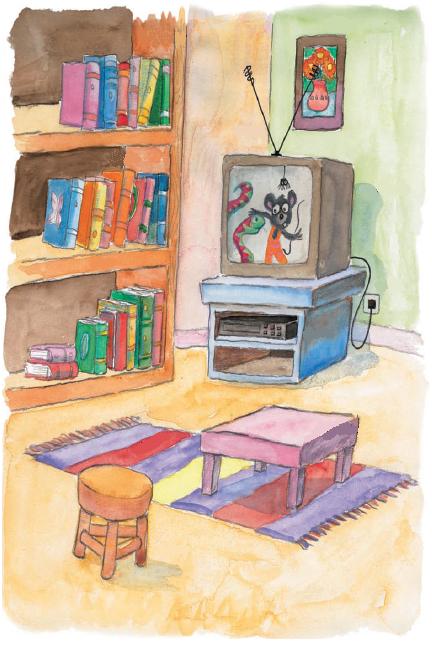 	δωρεάν 	δώροδωρεάν επίρρημα  Όταν παίρνεις κάτι δωρεάν, δε δίνεις καθόλου χρήματα.    τζάμπα   ♫ δω-ρε-άνδώρο [το] ουσιαστικό (δώρα)  Το δώρο είναι κάτι που δίνεις σε κάποιον, επειδή τον αγαπάς ή επειδή γιορτάζει.    Ο θείος Σταμάτης άνοιξε τα δώρα που του έφεραν για τα γενέθλιά του.    «Τι σου δώρισαν;» ρώτησε η θεία Κατερίνα.    χαρίζω  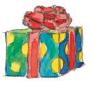 ♫ δώ-ρο	εγκέφαλος	εγκυκλοπαίδεια	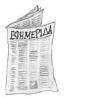 Ε εεγκέφαλος [ο] ουσιαστικό (εγκέφαλοι)  μυαλόέγκλημα [το] ουσιαστικό (εγκλήματα)  Το έγκλημα είναι μία κακή πράξη, αντίθετη στους νόμους. Το να σκοτώνει κανείς ανθρώ-πους είναι έγκλημα.   ♫ έ-γκλη-μαεγκυκλοπαίδεια [η] ουσιαστικό (εγκυκλοπαίδειες)  Η εγκυκλοπαίδεια είναι μία 	εγκυκλοπαίδεια	εγχείρησησειρά από βιβλία, σιντί ή ντιβιντί που μας δίνουν πληροφορίες για πολλά και διαφορε-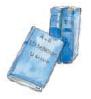 τικά πράγματα με αλφαβητική σειρά.   ♫ ε-γκυ-κλο-παί-δει-αέγκυος [η] ουσιαστικό (έγκυες)  Η έγκυος είναι μία γυναίκα που έχει ένα μωρό στην κοιλιά της.   ♫ έ-γκυ-οςεγχείρηση [η] ουσιαστικό (εγχειρήσεις)  Όταν κάνεις μία εγχείρηση, ο γιατρός διορθώνει ή βγάζει ένα άρρωστο μέρος του σώματός σου για να το γιατρέψει.   εγχείρηση	έδαφος	 Η θεία του κυρίου Μιχάλη έ-κανε εγχείρηση στη μέση της, επειδή την πονούσε πολύ.   εγχειρίζω   ♫ εγ-χεί-ρη-σηεγωιστής [ο], εγωίστρια [η] ουσιαστικό (εγωιστές, εγωί-στριες)  Εγωιστής είναι αυτός που σκέφτεται μόνο τον εαυτό του και θέλει να γίνεται συνέχεια το δικό του.   ♫ ε-γω-ι-στήςέδαφος [το] ουσιαστικό (εδάφη)  Το έδαφος είναι η επιφάνεια της γης.    Η μπάλα ξέφυγε από τα χέρια του Ίγκλι κι έπεσε στο έδαφος.    γη   ♫ έ-δα-φος	έδρα	έθιμοέδρα [η] ουσιαστικό (έδρες)  Η έδρα είναι το γραφείο της δασκάλας ή του δάσκαλου στο σχολείο.   ♫ έ-δραεθελοντής, [ο], εθελόντρια [η] ουσιαστικό (εθελοντές, εθελό-ντριες)  Είσαι εθελοντής όταν κάνεις κάποια δουλειά με τη θέλησή σου και χωρίς να παίρνεις χρή-ματα.   ♫ ε-θε-λο-ντήςέθιμο [το] ουσιαστικό (έθιμα)  Το έθιμο είναι μία ιδιαίτερη συνήθεια ή ένας τρόπος ζωής που έχουν οι κάτοικοι ενός τό που.έθιμο	είδηση	 «Το Πάσχα εμείς οι Έλληνες έχουμε έθιμο να βάφουμε κόκ-κινα αυγά» είπε η δασκάλα. συνήθεια   ♫ έ-θι-μοείδηση [η] ουσιαστικό (ειδήσεις)  Η είδηση είναι μία νέα πληρο-φορία.     Ο Κώστας έφερε την ευχάριστη είδηση: «Η Ροζαλία βρέθηκε». Όταν βλέπουμε ειδήσεις στην τηλεόραση ή ακούμε ειδήσεις α- - Συζήτησε στην τάξη με τους συμμαθητές σου για τα έθιμα του τόπου σου. Υπάρχουν έθιμα στο τόπο σου που ξεχωρίζουν; Ποια είναι αυτά;	είδηση	ειδοποιώπό το ραδιόφωνο, μαθαίνουμε τισυμβαίνει στον κόσμο κάθε με-ρα.    νέο   ειδοποιώ   ♫ εί-δη-σηειδοποιώ, ειδοποιούμαι ρήμα (ειδοποίησα, θα ειδοποιήσω)  Όταν ειδοποιείς κάποιον, του φέρνεις μία είδηση για κάτι που έγινε.    Ο Κώστας ειδοποίησε τους άλλους ότι βρέθηκε η Ροζα-λία.    είδηση, ειδοποίηση   ♫ ει-δο-ποι-ώΠοιος έφερε τα νέα για τη Ρο-ζαλία; Ψάξε στις λέξεις είδηση, ειδοποιώεικόνα	ειρήνη	εικόνα [η] ουσιαστικό (εικόνες) Η εικόνα είναι μία ζωγραφιά, ένα σχέδιο ή μία φωτογραφία.    Το λεξικό που κρατάς στα χέ-ρια σου έχει μέσα του πολλές εικόνες.  Στην εκκλησία η εικόνα είναι μία ζωγραφιά του Χριστού, της Παναγίας ή των Αγίων.   ♫ ει-κό-ναειρήνη [η] ουσιαστικό  Ύστερα από πολλά χρόνια πο-λέμου η Ελλάδα και η Τουρκία έ-καναν ειρήνη. Σταμάτησαν να πολεμούν.    πόλεμος      ειρηνικός    ♫ ει-ρή-νη	εισιτήριο	είσοδοςεισιτήριο [το] ουσιαστικό (εισιτήρια)  Το εισιτήριο είναι ένα χαρτάκι που αγοράζεις για να μπορείς να ταξιδέψεις ή να μπεις στονκινηματογράφο και το θέατρο.   ♫ ει-σι-τή-ρι-οείσοδος [η] ουσιαστικό (είσοδοι)  Όταν απαγορεύεται η είσοδος σ’ ένα μέρος, δεν επιτρέπεται να μπεις εκεί.    Έξω από το χει-ρουργείο γράφει: «Απαγορεύεται η είσοδος». Μόνο οι γιατροί και οι νοσοκόμες επιτρέπεται να μπουν εκεί μέσα.  Η είσοδος ενός σπιτιού είναι η πόρτα απ’ όπου μπαίνουμε σ’ είσοδος	εισπράκτορας	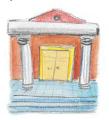 αυτό.    έξοδος   ♫ εί-σο-δοςεισπράκτορας [ο], [η] ουσιαστικό (εισπράκτορες) Ο εισπράκτορας είναι ένας υ-πάλληλος που μαζεύει τα χρή-ματα που χρωστούν οι άνθρω-ποι.  Στα λεωφορεία ο εισπράκτο-ρας είναι ένας υπάλληλος που πληρώνεται για να κόβει εισιτή-ρια στους επιβάτες.   ♫ ει-σπρά-κτο-ρας - Λέμε και η εισπρακτόρισσα.	εκατομμύριο	εκδίκησηεκατομμύριο [το] αριθμητικό (εκατομμύρια)    ‘οι αριθμοί’εκατομμυριούχος [ο], [η] ουσιαστικό (εκατομμυριούχοι)  Εκατομμυριούχος είναι κά-ποιος που έχει πάρα πολλά χρήματα.   ♫ ε-κα-τομ-μυ-ρι-ού-χοςεκδίκηση [η] ουσιαστικό (εκδικήσεις)  Όταν παίρνεις εκδίκηση από κάποιον, του κάνεις κακό για το κακό που σου έχει κάνει αυτός πιο πριν. Ο Κώστας χάλασε το στιλό της Αθηνάς κι εκείνη για εκδίκη-εκδίκηση	εκδότης	ση του έσκισε το τετράδιο.    Τον εκδικήθηκε.   ♫ εκ-δί-κη-σηεκδικούμαι ρήμα (εκδικήθηκα, θα εκδικηθώ)     εκδίκησηεκδότης [ο], εκδότρια [η] ουσιαστικό (εκδότες, εκδότριες) Ο εκδότης είναι το πρόσωπο ή η εταιρεία που τυπώνει ένα βι-βλίο, ένα περιοδικό ή μία εφημε-ρίδα και το πουλάει.    Σήμερα η κυρία Μαργαρίτα είχε ραντε-βού με τον εκδότη της εφημερί-δας όπου εργάζεται.   ♫ εκ-δό-της	εκδρομή	έκθεσηεκδρομή [η] ουσιαστικό (εκδρομές)  Η εκδρομή είναι ένας σύντο-μος περίπατος ή ένα σύντομο ταξίδι με σκοπό τη διασκέδασή μας. Ο Κώστας και οι φίλοι του πή-γαν εκδρομή, μόλις έφτιαξε ο καιρός.   ♫ εκ-δρο-μήέκθεση [η] ουσιαστικό (εκθέσεις)  Έκθεση είναι ο χώρος όπου τοποθετούμε αντικείμενα ή έργα τέχνης για να τα θαυμάσει ο κό-σμος και να τ’ αγοράσει.    Ο κύριος Γιάννης ήθελε να πάει σε μία έκθεση αυτοκινήτων έκθεση	εκκλησία	αλλά τελικά πήγε στην έκθεση ζωγραφικής της θείας Κατερί-νας.    Όταν ένας ζωγράφος κάνει έκθεση, παρουσιάζει τα έργα του στον κόσμο. Όταν ένας μαθητής γράφει έκ-θεση, γράφει ό,τι σκέφτεται για ένα θέμα.   ♫ έκ-θε-σηεκκλησία [η] ουσιαστικό (εκκλησίες)  Η εκκλησία είναι ο τόπος ό-που οι Χριστιανοί προσεύχονται και λατρεύουν το Θεό.   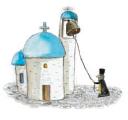 ♫ εκ-κλη-σί-α	έκλειψη	εκμεταλλεύομαιέκλειψη [η] ουσιαστικό (εκλείψεις)  Όταν έχουμε έκλειψη ηλίου, το φεγγάρι μπαίνει μπροστά α-πό τον ήλιο και τον κρύβει για λίγο. Όταν έχουμε έκλειψη σε-λήνης, ο ήλιος μπαίνει μπροστά από τη σελήνη και την κρύβει για λίγο.   ♫ έ-κλει-ψηεκμεταλλεύομαι ρήμα (εκμε-ταλλεύτηκα, θα εκμεταλλευτώ)  Όταν εκμεταλλεύεσαι κάτι ή κάποιον, τον χρησιμοποιείς για να κερδίσεις εσύ.    Ο Κώστας εκμεταλλεύτηκε την μπαλιά που του έδωσε ο Ίγκλι για να βάλει γκολ.    εκμετάλλευση   εκμεταλλεύομαι	εκνευρίζω	♫ εκ-με-ταλ-λεύ-ο-μαιεκνευρίζω, εκνευρίζομαι ρήμα (εκνεύρισα, θα εκνευρίσω) Όταν εκνευρίζεις κάποιον, τον ενοχλείς.    Οι φωνές των παιδιών που παίζουν στη γειτονιά εκνευρίζουν τον κύριο Μιχάλη. Εκνευρίζεται πολύ εύκολα.  θυμώνω, τσατίζω    νεύρο   ♫ ε-κνευ-ρί-ζωΑν θέλεις να μάθεις τι έγινε με την εκδρομή του Κώστα ψάξε στις λέξεις απότομος, εκδρομή, επιμένω, κακοκαιρία, ακυρώνω, πρόγραμμα, σέβομαι	εκπαιδευτής	εκπαιδεύωεκπαιδευτής [ο], εκπαιδεύτρια [η] ουσιαστικό (εκπαιδευτές, εκπαιδεύτριες)  εκπαιδεύωεκπαιδευτικός [ο], [η] ουσιαστικό (εκπαιδευτικοί) Εκπαιδευτικούς λέμε τους δα-σκάλους, τους νηπιαγωγούς και τους καθηγητές.    εκπαιδεύω    ♫ εκ-παι-δευ-τι-κόςεκπαιδεύω, εκπαιδεύομαι ρήμα (εκπαίδευσα, θα εκπαιδεύσω)  Όταν εκπαιδεύεις κάποιον, του δείχνεις πώς να κάνει κάτι. Ο δάσκαλος της ιππασίας εκ-παίδευσε τη θεία Κατερίνα ν’ α-νεβαίνει σε άλογο και να τρέχειεκπαιδεύω	έκπληξη	 μ’αυτό.    Ήταν ο εκπαιδευτής της, δηλαδή ο δάσκαλος που την εκπαίδευσε, που της έδωσε την εκπαίδευση που χρειαζόταν.   ♫ εκ-παι-δεύ-ωέκπληξη [η] ουσιαστικό (εκπλήξεις)  Όταν κάτι είναι έκπληξη, δεν περιμένεις να συμβεί.    Το πάρτι για τη γιορτή του θείου Σταμάτη ήταν έκπληξη. Δεν του είχε πει κανείς τίποτα. Η έκπληξη είναι το συναίσθη-μα που νιώθεις, όταν δεν περι-μένεις να γίνει κάτι.    Η Κοκκι-νοσκουφίτσα ένιωσε μεγάλη έκ-πληξη: η φωνή της γιαγιάς ήταν 	έκπληξη	έκπτωσηπολύ χοντρή.   ♫ έκ-πλη-ξηεκπομπή [η] ουσιαστικό (εκπομπές)  Μία εκπομπή είναι ένα πρό-γραμμα στην τηλεόραση ή το ραδιόφωνο. Ο Κώστας είδε στην τηλεό-ραση μία εκπομπή για τα ζώα της Αφρικής.   ♫ εκ-πο-μπήέκπτωση [η] ουσιαστικό (εκπτώσεις) Όταν σου κάνουν έκπτωση, αγοράζεις κάτι πιο φτηνά.    Τα παπούτσια έκαναν 50 ευρώ αλλά με την έκπτωση η κυρία Μαργαρίτα τα πήρε 42 ευρώ.έκπτωση	έκταση	 Οι εκπτώσεις γίνονται δύο φορές το χρόνο και τότε αγορά-ζεις ό,τι θέλεις σε πιο χαμηλή τι-μή.   ♫ έκ-πτω-σηέκρηξη [η] ουσιαστικό (εκρήξεις)  Όταν γίνεται έκρηξη σ’ ένα κτίριο, ακούγεται δυνατός θόρυ-βος και το κτίριο τινάζεται στον αέρα και πέφτει.  Με την έκρηξη ενός ηφαιστεί-ου, πετάγεται από μέσα του λά-βα.   ♫ έ-κρη-ξηέκταση [η] ουσιαστικό (εκτάσεις)  Έκταση είναι ο χώρος που 	έκταση	εκτυπωτήςπιάνει μία επιφάνεια. «Πόση είναι η έκταση της Ελ-λάδας;» ρώτησε ο Ίγκλι τον Κώ-στα.    ♫ έ-κτα-σηεκτιμώ και εκτιμάω, εκτιμώμαι ρήμα (εκτίμησα, θα εκτιμήσω)  Όταν εκτιμάς κάποιον, τον συμπαθείς και τον σέβεσαι. Νιώ-θεις εκτίμηση γι’ αυτόν. Η Αθηνά εκτιμά τους ανθρώ-πους που αγαπούν και φροντί-ζουν τα ζώα.   ♫ ε-κτι-μώεκτυπωτής [ο] ουσιαστικό (εκτυπωτές)  Ο εκτυπωτής είναι ένα μηχά-νημα που τυπώνει λέξεις και ει-εκφωνητής	έλα	κόνες από έναν υπολογιστή σ’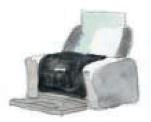 ένα χαρτί.   ♫ ε-κτυ-πω-τηςεκφωνητής [ο], εκφωνήτρια [η] ουσιαστικό 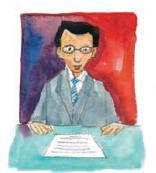 (εκφωνητές, εκφω-νήτριες)  Ο εκφωνητής είναι κάποιος που διαβάζει δυνατά ένα κείμενο.    Εκφωνητής στο ραδιόφωνο ή την τηλεόραση είναι ο δημοσιο-γράφος που λέει τις ειδήσεις.   ♫ εκ-φω-νη-τήςέλα ρήμα  έρχομαι	ελαστικός	ελαστικόςελαστικός, ελαστική, ελαστικό επίθετο (ελαστικοί, ελαστικές, ελαστικά)  Όταν κάτι είναι ελαστικό, αν το τεντώσουμε ξαναπαίρνει το σχήμα που είχε στην αρχή.    Ο θείος Αλέκος λέει ότι τώρα που κάνει δίαιτα προτιμάει τα ε-λαστικά ρούχα, αφού ανοίγουν και μαζεύουν ανάλογα με το σώ-μα μας. Όταν κάποιος είναι ελαστι-κός, δεν είναι αυστηρός.     Η κυρία Μαργαρίτα ήταν ελα-στική και δεν τιμώρησε τον Κώ-στα που έσπασε το βάζο. ♫ ε-λα-στι-κόςέλατο	ελάττωμα	έλατο [το] ουσιαστικό (έλατα) Το έλατο είναι ένα 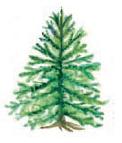 ψηλό δέντρο που τα φύλλα του είναι σαν βελόνες και το στολί-ζουμε τα Χριστούγεννα.   ♫ έ-λα-τοελάττωμα [το] ουσιαστικό (ελαττώματα)  Αν έχεις ελαττώματα, έχεις κακές συνήθειες. Ο κύριος Μιχάλης έχει ένα με-γάλο ελάττωμα. Είναι πολύ από-- Το στολίζουμε τα Χριστούγεν-να. Ποιο δέντρο είναι; ……............................	ελάττωμα	ελάφιτομος με όλον τον κόσμο.  Όταν ένα καινούριο ρούχο έ-χει ελάττωμα, είναι χαλασμένο. Όταν μία καινούρια συσκευή έ-χει ελάττωμα, δε δουλεύει σω-στά.   ♫ ε-λάτ-τω-μαελαττώνω, ελαττώνομαι ρήμα (ελάττωσα, θα ελαττώσω)  Όταν ελαττώνεις κάτι, το κά-νεις μικρότερο ή λιγότερο.    Από τότε που άρχισε δίαιτα, ο θείος Αλέκος ελάττωσε τα φαγη-τό.    μειώνω, λιγοστεύω    αυξάνω   ♫ ε-λατ-τώ-νωελάφι [το] ουσιαστικό (ελάφια) Το ελάφι είναι ένα όμορφο ελάφι	ελαφρύς	ζώο με λεπτά και ψηλά πόδια που ζει στα δάση. Το αρσενικό ελάφι έχει στο κεφάλι του κέρα-τα.   ♫ ε-λά-φι    ‘τα ζώα’ελαφρύς, ελαφριά, ελαφρύ επίθετο (ελαφριοί, ελαφριές, ελαφριά) Όταν κάτι είναι ελαφρύ, ζυγί-ζει λίγο.    Η βαλίτσα της Αθη-νάς είναι τόσο ελαφριά, που ο Κώστας τη σηκώνει μ’ ένα χέρι. Το καλοκαίρι φοράμε ελαφριά ρούχα. Όταν ένα φαγητό είναι ελα-φρύ, το χωνεύεις εύκολα.    βαρύς   ♫ ε-λα-φρύς- Λέμε και ελαφρός, ελαφριά,	ελαφρύς	ελάχιστοςελαφρό.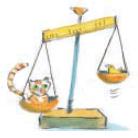 βαριά-ελαφρύελάχιστος, ελάχιστη, ελάχιστο επίθετο (ελάχιστοι, ελάχιστες, ελάχιστα)  Όταν κάτι είναι ελάχιστο, εί-ναι πάρα πολύ λίγο ή πάρα πο-λύ μικρό.    Ο θείος Αλέκος άρχισε να κάνει δίαιτα και πίνει τον καφέ του με ελάχιστη ζά-χαρη, δηλαδή με πολύ λίγη.   ♫ ε-λά-χι-στοςελεγκτής	ελέγχω	ελεγκτής [ο], ελέγκτρια [η] ου-σιαστικό (ελεγκτές, ελέγκτριες)  ελέγχωέλεγχος [ο] ουσιαστικό (έλεγχοι)  ελέγχωελέγχω, ελέγχομαι ρήμα (έλεγξα, θα ελέγξω) Όταν ελέγχεις κάτι, το κοιτά-ζεις προσεκτικά για να δεις αν είναι σωστό.    Η δασκάλα έ-λεγξε τις ασκήσεις που είχαν οι μαθητές για το σπίτι.    Όταν κάνεις έλεγχο, εξετάζεις κάτι ή κάποιον για να δεις αν είναι σω-στός ή αληθινός. Ο έλεγχος των μαθητών γράφει τους βαθμούς 	ελέγχω	ελεύθεροςπου παίρνουν σε κάθε μάθημα. Ο ελεγκτής είναι κάποιος που ελέγχει αν οι επιβάτες έχουν ει-σιτήριο.   ♫ ε-λέγ-χωελευθερία [η] ουσιαστικό (ελευθερίες)  ελεύθεροςελεύθερος, ελεύθερη, ελεύ-θερο επίθετο (ελεύθεροι, ελεύ-θερες, ελεύθερα)  Όταν είσαι ελεύθερος, μπο-ρείς να πας όπου θέλεις και να κάνεις ό,τι θέλεις.    Η Αθηνά Τι έγινε τελικά με τον Πιτσικό-κο; Ψάξε στις λέξεις ελεύθερος, πετώ, πηδώ, προετοιμάζωελεύθερος	ελέφαντας	άνοιξε την πόρτα από το κλουβί κι άφησε τον Πιτσικόκο ελεύθε-ρο.    σκλάβος, φυλακισμένος   Του έδωσε την ελευθερία του.    σκλαβιά Τον ελευθέρωσε.    σκλαβώνω, φυλακίζω   ♫ ε-λεύ-θε-ροςελέφαντας [ο] ουσιαστικό (ελέφαντες)  Ο ελέφαντας είναι ένα μεγά-λο ζώο με μεγάλα αυτιά, μακριά μύτη, προβοσκίδα και μακριά στριφτά δόντια, τους χαυλιόδο-ντες. Ο ελέφαντας ζει σε ζεστά μέρη.   ♫ ε-λέ-φα-ντας    ‘τα ζώα’	ελιά	ελικόπτεροελιά [η] ουσιαστικό (ελιές)  Η ελιά είναι ένας μικρός στρόγγυλος μαύρος ή πράσινος καρπός μ’ ένα κουκούτσι στη μεση.  Το δέντρο που κάνει τις ελιές είναι η ελιά. Η ελιά στο πρόσωπο είναι ένα σκούρο σημαδάκι.   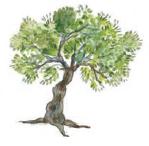 ♫ ε-λιάέλικας [ο] ουσιαστικό (έλικες)  ελικόπτεροελικόπτερο [το] ουσιαστικό ελικόπτερο	έλκηθρο	 (ελικόπτερα) Το ελικόπτερο πετάει στον ουρανό και μεταφέρει λίγα άτο-μα. Μοιάζει με αεροπλάνο αλλά μπορεί ν’ ανέβει κάθετα προς τον ουρανό. Έχει στην κορυφή του έναν έλικα, που γυρίζει γύρω γύρω και γι’ αυτό λέγεταιελικόπτερο.   ♫ ε-λι-κό-πτε-ρο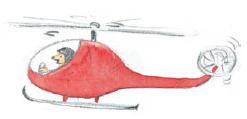 έλκηθρο [το] ουσιαστικό (έλκηθρα)  Ο Άγιος Βασίλης ταξιδεύει μέσα σ’ ένα έλκηθρο. Με το έλ-	έλκυθρο	Ελλάδακηθρο γλιστράει στις χιονισμέ-νες πλαγιές. Μερικές φορές τα έλκηθρα τα σέρνουν σκυλιά ή τάρανδοι.   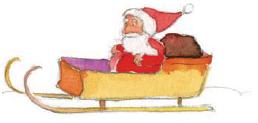 ♫ έλ-κη-θροΕλλάδα [η] ουσιαστικό Η Ελλάδα είναι η χώρα μας, ο τόπος όπου ζούμε. Έλληνας είναι αυτός που έχει καταγωγή από την Ελλάδα. Όταν κάτι είναι ελληνικό, ανήκει στην Ελλάδα ή στους Έλληνες. Το ελληνόπουλο είναι ένα παιδί από την Ελλάδα.   ♫ Ελ-λά-δαΈλληνας	ελπίζω	  ‘ο χάρτης της Ελλάδας’Έλληνας [ο], Ελληνίδα [η] ου-σιαστικό (Έλληνες, Ελληνίδες)  Ελλάδαελληνικός, ελληνική, ελληνικό επίθετο (ελληνικοί, ελληνικές, ελληνικά)  Ελλάδαελληνόπουλο [το] ουσιαστικό (ελληνόπουλα)     Ελλάδαελπίδα [η] ουσιαστικό (ελπίδες)  ελπίζωελπίζω ρήμα (έλπιζα, θα ελπί- 		ο χάρτης της Ελλάδας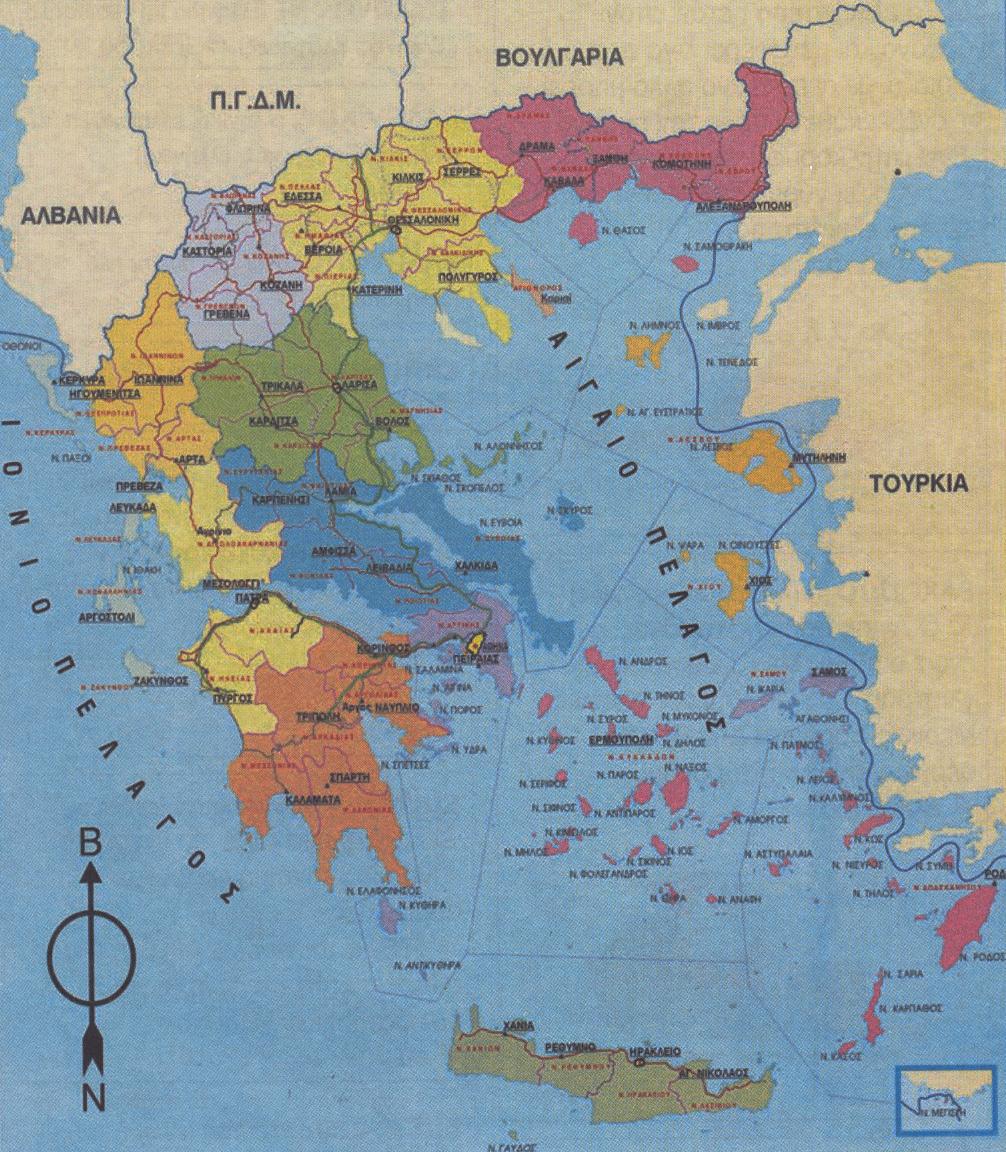 ελπίζω	εμβόλιο	σω)  Όταν ελπίζεις να γίνει κά-τι, το θέλεις πολύ κι εύχεσαι να γίνει.    Ο πρίγκιπας έλπιζε να ξυπνή-σει η Χιονάτη με το φιλί του.    Είχε την ελπίδα ότι η Χιονάτη θα ξυπνήσει.   ♫ ελ-πί-δαεμβόλιο [το] ουσιαστικό (εμβόλια)  Το εμβόλιο είναι μία ένεση που κάνουμε για να μην κολλά-με αρρώστιες.    Η θεία του κυρίου Μιχάλη έ-κανε το εμβόλιο κατά της γρί-πης για να μην αρρωστήσει το χειμώνα.   ♫ εμ-βό-λι-ο	εμετός	εμπιστεύομαιεμετός [ο] ουσιαστικό (εμετοί) Όταν κάποιος κάνει εμετό, εί-ναι άρρωστος και βγάζει από το στόμα ό,τι έχει φάει κι έχει πιει. Ο Κώστας έφαγε χαλασμένο ψάρι κι έκανε εμετό πολλές φο-ρές.   ♫ ε-με-τόςεμπιστεύομαι ρήμα (εμπιστεύτηκα, θα εμπιστευτώ) Όταν εμπιστεύεσαι κάποιον, πιστεύεις πως είναι τίμιος και πως δε θα κάνει κάτι για να σε πληγώσει.    Η Αθηνά εμπιστεύεται τον Κώστα και του λέει όλα τα μυστι-κά της.  Όταν εμπιστεύεσαι κάτι σε εμπιστεύομαι	εμποδίζω	κάποιον, του το δίνεις για να το φυλάξει.    Όταν πηγαίνει δια-κοπές, η Αθηνά εμπιστεύεται τη Ροζαλία στην Ελένη.  Όταν έχεις εμπιστοσύνη σε κάποιον, τον εμπιστεύεσαι.   ♫ ε-μπι-στεύ-ο-μαιεμπιστοσύνη [η] ουσιαστικό  εμπιστεύομαιεμποδίζω, εμποδίζομαι ρήμα (εμπόδισα, θα εμποδίσω)  Όταν εμποδίζεις κάποιον, δεν τον αφήνεις να περάσει ή να κάνει κάτι. Ο κύριος Μιχάλης στάθηκε μπροστά στην πόρτα της αυλής 	εμποδίζω	εμπόδιογια να εμποδίσει τα παιδιά να περάσουν.   εμπόδιο   ♫ ε-μπο-δί-ζωεμπόδιο [το] ουσιαστικό (εμπόδια)  Το εμπόδιο είναι κάτι που βρίσκεται στο δρόμο μας και δε μας αφήνει να περάσουμε ή να κάνουμε κάτι.    Η Κοκκινο-σκουφίτσα βρήκε  ένα εμπόδιο μπροστά της. Ένα δέντρο είχε πέσει και της έκλεινε το δρόμο.    εμποδίζω   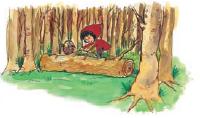 ♫ ε-μπό-δι-οεμπόρευμα	έμπορος	εμπόρευμα [το] ουσιαστικό (εμπορεύματα)     έμποροςεμπόριο [το] ουσιαστικό (εμπόρια)  έμποροςέμπορος [ο], [η] ουσιαστικό (έμποροι)  Ο έμπορος είναι κάποιος που αγοράζει και πουλάει πράγματα.    Ο μανάβης είναι ένας έμπο-ρος φρούτων. Αγοράζει φρούτα από τους αγρότες και τα πουλάει στον κόσμο.    Το εμπόρευμα είναι όλα τα πράγματα που πουλάει ένας έ-μπορος. Όταν κάνεις εμπόριο, αγοράζεις και μετά πουλάς 	έμπορος	εμφανίζωεμπορεύματα. εμπορικός   ♫ έ-μπο-ροςεμπρός και μπρος επίρρημα «Προχωρήστε λίγο εμπρός πα-ρακαλώ» είπε η δασκάλα στον Κώστα και στην Αθηνά.    μπροστά    πίσω   ♫ ε-μπρόςεμφανίζω, εμφανίζομαι ρήμα(εμφάνισα, θα εμφανίσω) Η Χιονάτη είδε να εμφανίζεται μπροστά της μία γριά. Παρουσιά-στηκε μπροστά της μία γριά.        εξαφανίζομαι    εμφάνιση  ♫ εμ-φα-νί-ζωΒάσει του ν. 3966/2011 τα διδακτικά βιβλία του Δημοτικού, του Γυμνα-σίου, του Λυκείου, των ΕΠΑ.Λ. και των ΕΠΑ.Σ. τυπώνονται από το ΙΤΥΕ - ΔΙΟΦΑΝΤΟΣ και διανέμονται δωρεάν στα Δημόσια Σχολεία. Τα βιβλία μπορεί να διατίθενται προς πώληση, όταν φέρουν στη δεξιά κάτω γωνία του εμπροσθόφυλλου ένδειξη «ΔΙΑΤΙΘΕΤΑΙ ΜΕ ΤΙΜΗ ΠΩ-ΛΗΣΗΣ». Κάθε αντίτυπο που διατί-θεται προς πώληση και δεν φέρει την παραπάνω ένδειξη θεωρείται κλεψίτυπο και ο παραβάτης διώ-κεται σύμφωνα με τις διατάξεις του άρθρου 7 του Νόμου 1129 της 15/21 Μαρτίου 1946 (ΦΕΚ 1946, 108, Α). Απαγορεύεται η αναπαραγωγή οποιουδήποτε τμήματος αυτού του βιβλίου, που καλύπτεται από δικαιώ-ματα (copyright), ή η χρήση του σε οποιαδήποτε μορφή, χωρίς τη γρα-πτή άδεια του Υπουργείου Παιδείας και Θρησκευμάτων, Πολιτισμού και Αθλητισμού /ΙΤΥΕ -ΔΙΟΦΑΝΤΟΣ.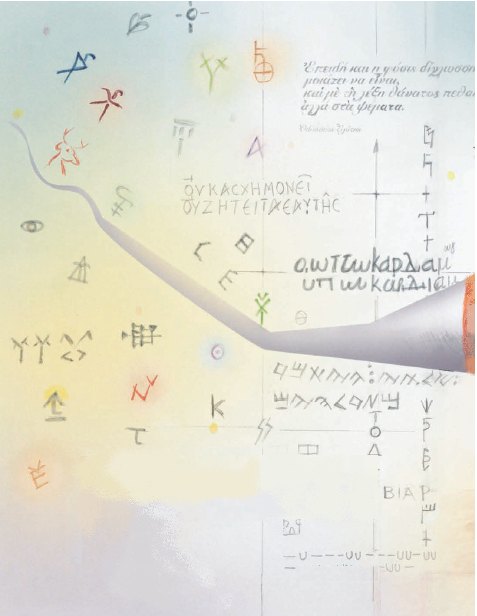 